PhD and MSc Scholarship on Intra-Africa Mobility Scheme 
Scholarship Application FormAbout this FormThis form is for online application for COTRA Project scholarships (http://www.cotraintrafrica.org/).  In exceptional cases of limited Internet connectivity, you may download the MS Word version of the form, complete it using computer and send it (together with other required documents) as attachment to your COUNTRY coordinator (found here: http://www.cotraintrafrica.org/contacts) and a copy to applications@cotraintrafrica.org.  Submission of application is extended to mid-night of 31 May 2019, East African time.Please check the relevant boxes below to confirm that you fully understand the application procedure I am aware that this is an application form for both Target Group 1 and 2 as explained in the call for applications.   I have read and understood the application procedures as described in the call and project brochure.About this FormThis form is for online application for COTRA Project scholarships (http://www.cotraintrafrica.org/).  In exceptional cases of limited Internet connectivity, you may download the MS Word version of the form, complete it using computer and send it (together with other required documents) as attachment to your COUNTRY coordinator (found here: http://www.cotraintrafrica.org/contacts) and a copy to applications@cotraintrafrica.org.  Submission of application is extended to mid-night of 31 May 2019, East African time.Please check the relevant boxes below to confirm that you fully understand the application procedure I am aware that this is an application form for both Target Group 1 and 2 as explained in the call for applications.   I have read and understood the application procedures as described in the call and project brochure.About this FormThis form is for online application for COTRA Project scholarships (http://www.cotraintrafrica.org/).  In exceptional cases of limited Internet connectivity, you may download the MS Word version of the form, complete it using computer and send it (together with other required documents) as attachment to your COUNTRY coordinator (found here: http://www.cotraintrafrica.org/contacts) and a copy to applications@cotraintrafrica.org.  Submission of application is extended to mid-night of 31 May 2019, East African time.Please check the relevant boxes below to confirm that you fully understand the application procedure I am aware that this is an application form for both Target Group 1 and 2 as explained in the call for applications.   I have read and understood the application procedures as described in the call and project brochure.About this FormThis form is for online application for COTRA Project scholarships (http://www.cotraintrafrica.org/).  In exceptional cases of limited Internet connectivity, you may download the MS Word version of the form, complete it using computer and send it (together with other required documents) as attachment to your COUNTRY coordinator (found here: http://www.cotraintrafrica.org/contacts) and a copy to applications@cotraintrafrica.org.  Submission of application is extended to mid-night of 31 May 2019, East African time.Please check the relevant boxes below to confirm that you fully understand the application procedure I am aware that this is an application form for both Target Group 1 and 2 as explained in the call for applications.   I have read and understood the application procedures as described in the call and project brochure.About this FormThis form is for online application for COTRA Project scholarships (http://www.cotraintrafrica.org/).  In exceptional cases of limited Internet connectivity, you may download the MS Word version of the form, complete it using computer and send it (together with other required documents) as attachment to your COUNTRY coordinator (found here: http://www.cotraintrafrica.org/contacts) and a copy to applications@cotraintrafrica.org.  Submission of application is extended to mid-night of 31 May 2019, East African time.Please check the relevant boxes below to confirm that you fully understand the application procedure I am aware that this is an application form for both Target Group 1 and 2 as explained in the call for applications.   I have read and understood the application procedures as described in the call and project brochure.About this FormThis form is for online application for COTRA Project scholarships (http://www.cotraintrafrica.org/).  In exceptional cases of limited Internet connectivity, you may download the MS Word version of the form, complete it using computer and send it (together with other required documents) as attachment to your COUNTRY coordinator (found here: http://www.cotraintrafrica.org/contacts) and a copy to applications@cotraintrafrica.org.  Submission of application is extended to mid-night of 31 May 2019, East African time.Please check the relevant boxes below to confirm that you fully understand the application procedure I am aware that this is an application form for both Target Group 1 and 2 as explained in the call for applications.   I have read and understood the application procedures as described in the call and project brochure.About this FormThis form is for online application for COTRA Project scholarships (http://www.cotraintrafrica.org/).  In exceptional cases of limited Internet connectivity, you may download the MS Word version of the form, complete it using computer and send it (together with other required documents) as attachment to your COUNTRY coordinator (found here: http://www.cotraintrafrica.org/contacts) and a copy to applications@cotraintrafrica.org.  Submission of application is extended to mid-night of 31 May 2019, East African time.Please check the relevant boxes below to confirm that you fully understand the application procedure I am aware that this is an application form for both Target Group 1 and 2 as explained in the call for applications.   I have read and understood the application procedures as described in the call and project brochure.About this FormThis form is for online application for COTRA Project scholarships (http://www.cotraintrafrica.org/).  In exceptional cases of limited Internet connectivity, you may download the MS Word version of the form, complete it using computer and send it (together with other required documents) as attachment to your COUNTRY coordinator (found here: http://www.cotraintrafrica.org/contacts) and a copy to applications@cotraintrafrica.org.  Submission of application is extended to mid-night of 31 May 2019, East African time.Please check the relevant boxes below to confirm that you fully understand the application procedure I am aware that this is an application form for both Target Group 1 and 2 as explained in the call for applications.   I have read and understood the application procedures as described in the call and project brochure.About this FormThis form is for online application for COTRA Project scholarships (http://www.cotraintrafrica.org/).  In exceptional cases of limited Internet connectivity, you may download the MS Word version of the form, complete it using computer and send it (together with other required documents) as attachment to your COUNTRY coordinator (found here: http://www.cotraintrafrica.org/contacts) and a copy to applications@cotraintrafrica.org.  Submission of application is extended to mid-night of 31 May 2019, East African time.Please check the relevant boxes below to confirm that you fully understand the application procedure I am aware that this is an application form for both Target Group 1 and 2 as explained in the call for applications.   I have read and understood the application procedures as described in the call and project brochure.About this FormThis form is for online application for COTRA Project scholarships (http://www.cotraintrafrica.org/).  In exceptional cases of limited Internet connectivity, you may download the MS Word version of the form, complete it using computer and send it (together with other required documents) as attachment to your COUNTRY coordinator (found here: http://www.cotraintrafrica.org/contacts) and a copy to applications@cotraintrafrica.org.  Submission of application is extended to mid-night of 31 May 2019, East African time.Please check the relevant boxes below to confirm that you fully understand the application procedure I am aware that this is an application form for both Target Group 1 and 2 as explained in the call for applications.   I have read and understood the application procedures as described in the call and project brochure.About this FormThis form is for online application for COTRA Project scholarships (http://www.cotraintrafrica.org/).  In exceptional cases of limited Internet connectivity, you may download the MS Word version of the form, complete it using computer and send it (together with other required documents) as attachment to your COUNTRY coordinator (found here: http://www.cotraintrafrica.org/contacts) and a copy to applications@cotraintrafrica.org.  Submission of application is extended to mid-night of 31 May 2019, East African time.Please check the relevant boxes below to confirm that you fully understand the application procedure I am aware that this is an application form for both Target Group 1 and 2 as explained in the call for applications.   I have read and understood the application procedures as described in the call and project brochure.About this FormThis form is for online application for COTRA Project scholarships (http://www.cotraintrafrica.org/).  In exceptional cases of limited Internet connectivity, you may download the MS Word version of the form, complete it using computer and send it (together with other required documents) as attachment to your COUNTRY coordinator (found here: http://www.cotraintrafrica.org/contacts) and a copy to applications@cotraintrafrica.org.  Submission of application is extended to mid-night of 31 May 2019, East African time.Please check the relevant boxes below to confirm that you fully understand the application procedure I am aware that this is an application form for both Target Group 1 and 2 as explained in the call for applications.   I have read and understood the application procedures as described in the call and project brochure.About this FormThis form is for online application for COTRA Project scholarships (http://www.cotraintrafrica.org/).  In exceptional cases of limited Internet connectivity, you may download the MS Word version of the form, complete it using computer and send it (together with other required documents) as attachment to your COUNTRY coordinator (found here: http://www.cotraintrafrica.org/contacts) and a copy to applications@cotraintrafrica.org.  Submission of application is extended to mid-night of 31 May 2019, East African time.Please check the relevant boxes below to confirm that you fully understand the application procedure I am aware that this is an application form for both Target Group 1 and 2 as explained in the call for applications.   I have read and understood the application procedures as described in the call and project brochure.About this FormThis form is for online application for COTRA Project scholarships (http://www.cotraintrafrica.org/).  In exceptional cases of limited Internet connectivity, you may download the MS Word version of the form, complete it using computer and send it (together with other required documents) as attachment to your COUNTRY coordinator (found here: http://www.cotraintrafrica.org/contacts) and a copy to applications@cotraintrafrica.org.  Submission of application is extended to mid-night of 31 May 2019, East African time.Please check the relevant boxes below to confirm that you fully understand the application procedure I am aware that this is an application form for both Target Group 1 and 2 as explained in the call for applications.   I have read and understood the application procedures as described in the call and project brochure.About this FormThis form is for online application for COTRA Project scholarships (http://www.cotraintrafrica.org/).  In exceptional cases of limited Internet connectivity, you may download the MS Word version of the form, complete it using computer and send it (together with other required documents) as attachment to your COUNTRY coordinator (found here: http://www.cotraintrafrica.org/contacts) and a copy to applications@cotraintrafrica.org.  Submission of application is extended to mid-night of 31 May 2019, East African time.Please check the relevant boxes below to confirm that you fully understand the application procedure I am aware that this is an application form for both Target Group 1 and 2 as explained in the call for applications.   I have read and understood the application procedures as described in the call and project brochure.About this FormThis form is for online application for COTRA Project scholarships (http://www.cotraintrafrica.org/).  In exceptional cases of limited Internet connectivity, you may download the MS Word version of the form, complete it using computer and send it (together with other required documents) as attachment to your COUNTRY coordinator (found here: http://www.cotraintrafrica.org/contacts) and a copy to applications@cotraintrafrica.org.  Submission of application is extended to mid-night of 31 May 2019, East African time.Please check the relevant boxes below to confirm that you fully understand the application procedure I am aware that this is an application form for both Target Group 1 and 2 as explained in the call for applications.   I have read and understood the application procedures as described in the call and project brochure.About this FormThis form is for online application for COTRA Project scholarships (http://www.cotraintrafrica.org/).  In exceptional cases of limited Internet connectivity, you may download the MS Word version of the form, complete it using computer and send it (together with other required documents) as attachment to your COUNTRY coordinator (found here: http://www.cotraintrafrica.org/contacts) and a copy to applications@cotraintrafrica.org.  Submission of application is extended to mid-night of 31 May 2019, East African time.Please check the relevant boxes below to confirm that you fully understand the application procedure I am aware that this is an application form for both Target Group 1 and 2 as explained in the call for applications.   I have read and understood the application procedures as described in the call and project brochure.About this FormThis form is for online application for COTRA Project scholarships (http://www.cotraintrafrica.org/).  In exceptional cases of limited Internet connectivity, you may download the MS Word version of the form, complete it using computer and send it (together with other required documents) as attachment to your COUNTRY coordinator (found here: http://www.cotraintrafrica.org/contacts) and a copy to applications@cotraintrafrica.org.  Submission of application is extended to mid-night of 31 May 2019, East African time.Please check the relevant boxes below to confirm that you fully understand the application procedure I am aware that this is an application form for both Target Group 1 and 2 as explained in the call for applications.   I have read and understood the application procedures as described in the call and project brochure.About this FormThis form is for online application for COTRA Project scholarships (http://www.cotraintrafrica.org/).  In exceptional cases of limited Internet connectivity, you may download the MS Word version of the form, complete it using computer and send it (together with other required documents) as attachment to your COUNTRY coordinator (found here: http://www.cotraintrafrica.org/contacts) and a copy to applications@cotraintrafrica.org.  Submission of application is extended to mid-night of 31 May 2019, East African time.Please check the relevant boxes below to confirm that you fully understand the application procedure I am aware that this is an application form for both Target Group 1 and 2 as explained in the call for applications.   I have read and understood the application procedures as described in the call and project brochure.About this FormThis form is for online application for COTRA Project scholarships (http://www.cotraintrafrica.org/).  In exceptional cases of limited Internet connectivity, you may download the MS Word version of the form, complete it using computer and send it (together with other required documents) as attachment to your COUNTRY coordinator (found here: http://www.cotraintrafrica.org/contacts) and a copy to applications@cotraintrafrica.org.  Submission of application is extended to mid-night of 31 May 2019, East African time.Please check the relevant boxes below to confirm that you fully understand the application procedure I am aware that this is an application form for both Target Group 1 and 2 as explained in the call for applications.   I have read and understood the application procedures as described in the call and project brochure.About this FormThis form is for online application for COTRA Project scholarships (http://www.cotraintrafrica.org/).  In exceptional cases of limited Internet connectivity, you may download the MS Word version of the form, complete it using computer and send it (together with other required documents) as attachment to your COUNTRY coordinator (found here: http://www.cotraintrafrica.org/contacts) and a copy to applications@cotraintrafrica.org.  Submission of application is extended to mid-night of 31 May 2019, East African time.Please check the relevant boxes below to confirm that you fully understand the application procedure I am aware that this is an application form for both Target Group 1 and 2 as explained in the call for applications.   I have read and understood the application procedures as described in the call and project brochure.About this FormThis form is for online application for COTRA Project scholarships (http://www.cotraintrafrica.org/).  In exceptional cases of limited Internet connectivity, you may download the MS Word version of the form, complete it using computer and send it (together with other required documents) as attachment to your COUNTRY coordinator (found here: http://www.cotraintrafrica.org/contacts) and a copy to applications@cotraintrafrica.org.  Submission of application is extended to mid-night of 31 May 2019, East African time.Please check the relevant boxes below to confirm that you fully understand the application procedure I am aware that this is an application form for both Target Group 1 and 2 as explained in the call for applications.   I have read and understood the application procedures as described in the call and project brochure.About this FormThis form is for online application for COTRA Project scholarships (http://www.cotraintrafrica.org/).  In exceptional cases of limited Internet connectivity, you may download the MS Word version of the form, complete it using computer and send it (together with other required documents) as attachment to your COUNTRY coordinator (found here: http://www.cotraintrafrica.org/contacts) and a copy to applications@cotraintrafrica.org.  Submission of application is extended to mid-night of 31 May 2019, East African time.Please check the relevant boxes below to confirm that you fully understand the application procedure I am aware that this is an application form for both Target Group 1 and 2 as explained in the call for applications.   I have read and understood the application procedures as described in the call and project brochure.About this FormThis form is for online application for COTRA Project scholarships (http://www.cotraintrafrica.org/).  In exceptional cases of limited Internet connectivity, you may download the MS Word version of the form, complete it using computer and send it (together with other required documents) as attachment to your COUNTRY coordinator (found here: http://www.cotraintrafrica.org/contacts) and a copy to applications@cotraintrafrica.org.  Submission of application is extended to mid-night of 31 May 2019, East African time.Please check the relevant boxes below to confirm that you fully understand the application procedure I am aware that this is an application form for both Target Group 1 and 2 as explained in the call for applications.   I have read and understood the application procedures as described in the call and project brochure.About this FormThis form is for online application for COTRA Project scholarships (http://www.cotraintrafrica.org/).  In exceptional cases of limited Internet connectivity, you may download the MS Word version of the form, complete it using computer and send it (together with other required documents) as attachment to your COUNTRY coordinator (found here: http://www.cotraintrafrica.org/contacts) and a copy to applications@cotraintrafrica.org.  Submission of application is extended to mid-night of 31 May 2019, East African time.Please check the relevant boxes below to confirm that you fully understand the application procedure I am aware that this is an application form for both Target Group 1 and 2 as explained in the call for applications.   I have read and understood the application procedures as described in the call and project brochure.About this FormThis form is for online application for COTRA Project scholarships (http://www.cotraintrafrica.org/).  In exceptional cases of limited Internet connectivity, you may download the MS Word version of the form, complete it using computer and send it (together with other required documents) as attachment to your COUNTRY coordinator (found here: http://www.cotraintrafrica.org/contacts) and a copy to applications@cotraintrafrica.org.  Submission of application is extended to mid-night of 31 May 2019, East African time.Please check the relevant boxes below to confirm that you fully understand the application procedure I am aware that this is an application form for both Target Group 1 and 2 as explained in the call for applications.   I have read and understood the application procedures as described in the call and project brochure.About this FormThis form is for online application for COTRA Project scholarships (http://www.cotraintrafrica.org/).  In exceptional cases of limited Internet connectivity, you may download the MS Word version of the form, complete it using computer and send it (together with other required documents) as attachment to your COUNTRY coordinator (found here: http://www.cotraintrafrica.org/contacts) and a copy to applications@cotraintrafrica.org.  Submission of application is extended to mid-night of 31 May 2019, East African time.Please check the relevant boxes below to confirm that you fully understand the application procedure I am aware that this is an application form for both Target Group 1 and 2 as explained in the call for applications.   I have read and understood the application procedures as described in the call and project brochure.About this FormThis form is for online application for COTRA Project scholarships (http://www.cotraintrafrica.org/).  In exceptional cases of limited Internet connectivity, you may download the MS Word version of the form, complete it using computer and send it (together with other required documents) as attachment to your COUNTRY coordinator (found here: http://www.cotraintrafrica.org/contacts) and a copy to applications@cotraintrafrica.org.  Submission of application is extended to mid-night of 31 May 2019, East African time.Please check the relevant boxes below to confirm that you fully understand the application procedure I am aware that this is an application form for both Target Group 1 and 2 as explained in the call for applications.   I have read and understood the application procedures as described in the call and project brochure.About this FormThis form is for online application for COTRA Project scholarships (http://www.cotraintrafrica.org/).  In exceptional cases of limited Internet connectivity, you may download the MS Word version of the form, complete it using computer and send it (together with other required documents) as attachment to your COUNTRY coordinator (found here: http://www.cotraintrafrica.org/contacts) and a copy to applications@cotraintrafrica.org.  Submission of application is extended to mid-night of 31 May 2019, East African time.Please check the relevant boxes below to confirm that you fully understand the application procedure I am aware that this is an application form for both Target Group 1 and 2 as explained in the call for applications.   I have read and understood the application procedures as described in the call and project brochure.About this FormThis form is for online application for COTRA Project scholarships (http://www.cotraintrafrica.org/).  In exceptional cases of limited Internet connectivity, you may download the MS Word version of the form, complete it using computer and send it (together with other required documents) as attachment to your COUNTRY coordinator (found here: http://www.cotraintrafrica.org/contacts) and a copy to applications@cotraintrafrica.org.  Submission of application is extended to mid-night of 31 May 2019, East African time.Please check the relevant boxes below to confirm that you fully understand the application procedure I am aware that this is an application form for both Target Group 1 and 2 as explained in the call for applications.   I have read and understood the application procedures as described in the call and project brochure.About this FormThis form is for online application for COTRA Project scholarships (http://www.cotraintrafrica.org/).  In exceptional cases of limited Internet connectivity, you may download the MS Word version of the form, complete it using computer and send it (together with other required documents) as attachment to your COUNTRY coordinator (found here: http://www.cotraintrafrica.org/contacts) and a copy to applications@cotraintrafrica.org.  Submission of application is extended to mid-night of 31 May 2019, East African time.Please check the relevant boxes below to confirm that you fully understand the application procedure I am aware that this is an application form for both Target Group 1 and 2 as explained in the call for applications.   I have read and understood the application procedures as described in the call and project brochure.About this FormThis form is for online application for COTRA Project scholarships (http://www.cotraintrafrica.org/).  In exceptional cases of limited Internet connectivity, you may download the MS Word version of the form, complete it using computer and send it (together with other required documents) as attachment to your COUNTRY coordinator (found here: http://www.cotraintrafrica.org/contacts) and a copy to applications@cotraintrafrica.org.  Submission of application is extended to mid-night of 31 May 2019, East African time.Please check the relevant boxes below to confirm that you fully understand the application procedure I am aware that this is an application form for both Target Group 1 and 2 as explained in the call for applications.   I have read and understood the application procedures as described in the call and project brochure.About this FormThis form is for online application for COTRA Project scholarships (http://www.cotraintrafrica.org/).  In exceptional cases of limited Internet connectivity, you may download the MS Word version of the form, complete it using computer and send it (together with other required documents) as attachment to your COUNTRY coordinator (found here: http://www.cotraintrafrica.org/contacts) and a copy to applications@cotraintrafrica.org.  Submission of application is extended to mid-night of 31 May 2019, East African time.Please check the relevant boxes below to confirm that you fully understand the application procedure I am aware that this is an application form for both Target Group 1 and 2 as explained in the call for applications.   I have read and understood the application procedures as described in the call and project brochure.About this FormThis form is for online application for COTRA Project scholarships (http://www.cotraintrafrica.org/).  In exceptional cases of limited Internet connectivity, you may download the MS Word version of the form, complete it using computer and send it (together with other required documents) as attachment to your COUNTRY coordinator (found here: http://www.cotraintrafrica.org/contacts) and a copy to applications@cotraintrafrica.org.  Submission of application is extended to mid-night of 31 May 2019, East African time.Please check the relevant boxes below to confirm that you fully understand the application procedure I am aware that this is an application form for both Target Group 1 and 2 as explained in the call for applications.   I have read and understood the application procedures as described in the call and project brochure.About this FormThis form is for online application for COTRA Project scholarships (http://www.cotraintrafrica.org/).  In exceptional cases of limited Internet connectivity, you may download the MS Word version of the form, complete it using computer and send it (together with other required documents) as attachment to your COUNTRY coordinator (found here: http://www.cotraintrafrica.org/contacts) and a copy to applications@cotraintrafrica.org.  Submission of application is extended to mid-night of 31 May 2019, East African time.Please check the relevant boxes below to confirm that you fully understand the application procedure I am aware that this is an application form for both Target Group 1 and 2 as explained in the call for applications.   I have read and understood the application procedures as described in the call and project brochure.About this FormThis form is for online application for COTRA Project scholarships (http://www.cotraintrafrica.org/).  In exceptional cases of limited Internet connectivity, you may download the MS Word version of the form, complete it using computer and send it (together with other required documents) as attachment to your COUNTRY coordinator (found here: http://www.cotraintrafrica.org/contacts) and a copy to applications@cotraintrafrica.org.  Submission of application is extended to mid-night of 31 May 2019, East African time.Please check the relevant boxes below to confirm that you fully understand the application procedure I am aware that this is an application form for both Target Group 1 and 2 as explained in the call for applications.   I have read and understood the application procedures as described in the call and project brochure.About this FormThis form is for online application for COTRA Project scholarships (http://www.cotraintrafrica.org/).  In exceptional cases of limited Internet connectivity, you may download the MS Word version of the form, complete it using computer and send it (together with other required documents) as attachment to your COUNTRY coordinator (found here: http://www.cotraintrafrica.org/contacts) and a copy to applications@cotraintrafrica.org.  Submission of application is extended to mid-night of 31 May 2019, East African time.Please check the relevant boxes below to confirm that you fully understand the application procedure I am aware that this is an application form for both Target Group 1 and 2 as explained in the call for applications.   I have read and understood the application procedures as described in the call and project brochure.About this FormThis form is for online application for COTRA Project scholarships (http://www.cotraintrafrica.org/).  In exceptional cases of limited Internet connectivity, you may download the MS Word version of the form, complete it using computer and send it (together with other required documents) as attachment to your COUNTRY coordinator (found here: http://www.cotraintrafrica.org/contacts) and a copy to applications@cotraintrafrica.org.  Submission of application is extended to mid-night of 31 May 2019, East African time.Please check the relevant boxes below to confirm that you fully understand the application procedure I am aware that this is an application form for both Target Group 1 and 2 as explained in the call for applications.   I have read and understood the application procedures as described in the call and project brochure.Target Group (Check the appropriate box)Target Group (Check the appropriate box)Target Group (Check the appropriate box)Target Group (Check the appropriate box)Target Group (Check the appropriate box)Target Group (Check the appropriate box)Target Group (Check the appropriate box)Target Group (Check the appropriate box)Target Group (Check the appropriate box)Target Group (Check the appropriate box)Target Group (Check the appropriate box)Target Group (Check the appropriate box)Target Group (Check the appropriate box)Target Group (Check the appropriate box)Target Group (Check the appropriate box)Target Group (Check the appropriate box)Target Group (Check the appropriate box)Target Group (Check the appropriate box)Target Group (Check the appropriate box)Target 1          Target 1          Target 1          Target 1          Target 1          Target 1          Target 1          Target 1          Target 1          Target 1          Target 2              Target 2              Target 2              Target 2              Target 2              Target 2              Target 2              Target 2              Target 2              Personal Information Personal Information Personal Information Personal Information Personal Information Personal Information Personal Information Personal Information Personal Information Personal Information Personal Information Personal Information Personal Information Personal Information Personal Information Personal Information Personal Information Personal Information Personal Information Personal Information Personal Information Personal Information Personal Information Personal Information Personal Information Personal Information Personal Information Personal Information Personal Information Personal Information Personal Information Personal Information Personal Information Personal Information Personal Information Personal Information Personal Information Personal Information *Title Mr/Mrs/Miss/etc)*Title Mr/Mrs/Miss/etc)*Title Mr/Mrs/Miss/etc)*Title Mr/Mrs/Miss/etc)*Title Mr/Mrs/Miss/etc)*Title Mr/Mrs/Miss/etc)*Title Mr/Mrs/Miss/etc)*Title Mr/Mrs/Miss/etc)*Title Mr/Mrs/Miss/etc)*Title Mr/Mrs/Miss/etc)*Family/Surname Name*Family/Surname Name*Family/Surname Name*Family/Surname Name*Family/Surname Name*Family/Surname Name*Family/Surname Name*Family/Surname Name*Family/Surname Name*Family/Surname Name*Family/Surname Name*Family/Surname Name*Family/Surname Name*Family/Surname Name*Family/Surname Name*Family/Surname Name*Family/Surname Name*Family/Surname Name*Family/Surname Name*Given Names*Given Names*Given Names*Given Names*Given Names*Given Names*Given Names*Given Names*Given Names*Date of Birth (DD/MM/YYYY)*Date of Birth (DD/MM/YYYY)*Date of Birth (DD/MM/YYYY)*Date of Birth (DD/MM/YYYY)*Date of Birth (DD/MM/YYYY)*Date of Birth (DD/MM/YYYY)*Date of Birth (DD/MM/YYYY)*Date of Birth (DD/MM/YYYY)*Date of Birth (DD/MM/YYYY)*Date of Birth (DD/MM/YYYY)*Gender*Gender*Gender*Gender*Gender*Gender*Gender*Gender*Gender*Gender*Gender*Gender*Gender*Gender*Gender*Gender*Gender*Gender*Gender*Country of Birth*Country of Birth*Country of Birth*Country of Birth*Country of Birth*Country of Birth*Country of Birth*Country of Birth*Country of BirthMale                                          Male                                          Male                                          Male                                          Male                                          Male                                          Male                                          Male                                          Male                                          Male                                          FemaleFemaleFemaleFemaleFemaleFemaleFemaleFemaleFemaleMarital StatusMarital StatusMarital StatusMarital StatusMarital StatusMarital StatusMarital StatusMarital StatusMarital StatusMarital StatusSingle:                  Single:                  Single:                  Single:                  Single:                  Single:                  Single:                  Single:                  Single:                  Single:                  Married:Married:Married:Married:Married:Married:Married:Married:Married:Other(specify):Other(specify):Other(specify):Other(specify):Other(specify):Other(specify):Other(specify):Other(specify):Other(specify):*Nationality*Nationality*Nationality*Nationality*Language (s) Spoken*Language (s) Spoken*Language (s) Spoken*Language (s) Spoken*Language (s) Spoken*Language (s) Spoken*Country of Residence *Country of Residence *Country of Residence *Country of Residence *Country of Residence *Country of Residence Applicant Contact Details Applicant Contact Details Applicant Contact Details Applicant Contact Details Applicant Contact Details Applicant Contact Details Applicant Contact Details Applicant Contact Details Applicant Contact Details Applicant Contact Details Applicant Contact Details Applicant Contact Details Applicant Contact Details Applicant Contact Details Applicant Contact Details Applicant Contact Details Applicant Contact Details Applicant Contact Details Applicant Contact Details Applicant Contact Details Applicant Contact Details Applicant Contact Details Applicant Contact Details Applicant Contact Details Applicant Contact Details Applicant Contact Details Applicant Contact Details Applicant Contact Details Applicant Contact Details Applicant Contact Details Applicant Contact Details Applicant Contact Details Applicant Contact Details Applicant Contact Details Applicant Contact Details Applicant Contact Details Applicant Contact Details Applicant Contact Details *Email:*Email:*Email:*Email:*Email:*Email:*Email:*Email:*Email:*Email:*Email:*Email:*Email:*Email:*Email:*Email:*Email:*Email:*Email:*Email:*Email:*Email:*Email:*Email:*Email:*Email:*Email:*Email:*Email:*Email:*Email:*Email:*Email:*Email:*Email:*Email:*Email:*Email:*Alternative Email: *Alternative Email: *Alternative Email: *Alternative Email: *Alternative Email: *Alternative Email: *Alternative Email: *Alternative Email: *Alternative Email: *Alternative Email: *Alternative Email: *Alternative Email: *Alternative Email: *Alternative Email: *Alternative Email: *Alternative Email: *Alternative Email: *Alternative Email: *Alternative Email: *Alternative Email: *Alternative Email: *Alternative Email: *Alternative Email: *Alternative Email: *Alternative Email: *Alternative Email: *Alternative Email: *Alternative Email: *Alternative Email: *Alternative Email: *Alternative Email: *Alternative Email: *Alternative Email: *Alternative Email: *Alternative Email: *Alternative Email: *Alternative Email: *Alternative Email: Postal Address: Postal Address: Postal Address: Postal Address: Postal Address: Postal Address: Postal Address: Postal Address: Postal Address: Postal Address: Postal Address: Postal Address: Postal Address: Postal Address: Postal Address: Postal Address: Postal Address: Postal Address: Postal Address: Postal Address: Postal Address: Postal Address: Postal Address: Postal Address: Postal Address: Postal Address: Postal Address: Postal Address: Postal Address: Postal Address: Postal Address: Postal Address: Postal Address: Postal Address: Postal Address: Postal Address: Postal Address: Postal Address: Telephone (Mobile):Telephone (Mobile):Telephone (Mobile):Telephone (Mobile):Telephone (Mobile):Telephone (Mobile):Telephone (Mobile):Alternative PhoneAlternative PhoneAlternative PhoneAlternative PhoneAlternative PhoneAlternative PhoneAlternative PhoneAlternative PhonePlease indicate  if any of the following applies to youPlease indicate  if any of the following applies to youPlease indicate  if any of the following applies to youPlease indicate  if any of the following applies to youPlease indicate  if any of the following applies to youPlease indicate  if any of the following applies to youPlease indicate  if any of the following applies to youPlease indicate  if any of the following applies to youPlease indicate  if any of the following applies to youPlease indicate  if any of the following applies to youPlease indicate  if any of the following applies to youPlease indicate  if any of the following applies to youPlease indicate  if any of the following applies to youPlease indicate  if any of the following applies to youPlease indicate  if any of the following applies to youPlease indicate  if any of the following applies to youPlease indicate  if any of the following applies to youPlease indicate  if any of the following applies to youPlease indicate  if any of the following applies to youPlease indicate  if any of the following applies to youPlease indicate  if any of the following applies to youPlease indicate  if any of the following applies to youPlease indicate  if any of the following applies to youPlease indicate  if any of the following applies to youPlease indicate  if any of the following applies to youPlease indicate  if any of the following applies to youPlease indicate  if any of the following applies to youPlease indicate  if any of the following applies to youPlease indicate  if any of the following applies to youPlease indicate  if any of the following applies to youPlease indicate  if any of the following applies to youPlease indicate  if any of the following applies to youPlease indicate  if any of the following applies to youPlease indicate  if any of the following applies to youPlease indicate  if any of the following applies to youPlease indicate  if any of the following applies to youPlease indicate  if any of the following applies to youPlease indicate  if any of the following applies to youDisabilityDisabilityDisabilityDisabilityDisabilityDisabilityDisabilityYes:Yes:Yes:Yes:Yes:No:No:No:No:No:No:Specify:Specify:Specify:Specify:Specify:Specify:Specify:Specify:Specify:Specify:Specify:Specify:Specify:Specify:Specify:Specify:Specify:Specify:Specify:Specify:Chronic illnessChronic illnessChronic illnessChronic illnessChronic illnessChronic illnessChronic illnessYes:Yes:Yes:Yes:Yes:No:No:No:No:No:No:Specify:Specify:Specify:Specify:Specify:Specify:Specify:Specify:Specify:Specify:Specify:Specify:Specify:Specify:Specify:Specify:Specify:Specify:Specify:Specify:AllergyAllergyAllergyAllergyAllergyAllergyAllergyYes:Yes:Yes:Yes:Yes:No:No:No:No:No:No:Specify:Specify:Specify:Specify:Specify:Specify:Specify:Specify:Specify:Specify:Specify:Specify:Specify:Specify:Specify:Specify:Specify:Specify:Specify:Specify:Next of Kin Contact DetailsNext of Kin Contact DetailsNext of Kin Contact DetailsNext of Kin Contact DetailsNext of Kin Contact DetailsNext of Kin Contact DetailsNext of Kin Contact DetailsNext of Kin Contact DetailsNext of Kin Contact DetailsNext of Kin Contact DetailsNext of Kin Contact DetailsNext of Kin Contact DetailsNext of Kin Contact DetailsNext of Kin Contact DetailsNext of Kin Contact DetailsNext of Kin Contact DetailsNext of Kin Contact DetailsNext of Kin Contact DetailsNext of Kin Contact DetailsNext of Kin Contact DetailsNext of Kin Contact DetailsNext of Kin Contact DetailsNext of Kin Contact DetailsNext of Kin Contact DetailsNext of Kin Contact DetailsNext of Kin Contact DetailsNext of Kin Contact DetailsNext of Kin Contact DetailsNext of Kin Contact DetailsNext of Kin Contact DetailsNext of Kin Contact DetailsNext of Kin Contact DetailsNext of Kin Contact DetailsNext of Kin Contact DetailsNext of Kin Contact DetailsNext of Kin Contact DetailsNext of Kin Contact DetailsNext of Kin Contact DetailsName:Name:Name:Name:Name:Name:Name:Relationship:Relationship:Relationship:Relationship:Relationship:Relationship:Relationship:Relationship:Email:Email:Email:Email:Email:Email:Email:Telephone:Telephone:Telephone:Telephone:Telephone:Telephone:Telephone:Telephone:Home/sending Institution (for Target Group1 only)Home/sending Institution (for Target Group1 only)Home/sending Institution (for Target Group1 only)Home/sending Institution (for Target Group1 only)Home/sending Institution (for Target Group1 only)Home/sending Institution (for Target Group1 only)Home/sending Institution (for Target Group1 only)Home/sending Institution (for Target Group1 only)Home/sending Institution (for Target Group1 only)Home/sending Institution (for Target Group1 only)Home/sending Institution (for Target Group1 only)Home/sending Institution (for Target Group1 only)Home/sending Institution (for Target Group1 only)Home/sending Institution (for Target Group1 only)Home/sending Institution (for Target Group1 only)Home/sending Institution (for Target Group1 only)Home/sending Institution (for Target Group1 only)Home/sending Institution (for Target Group1 only)Home/sending Institution (for Target Group1 only)Home/sending Institution (for Target Group1 only)Home/sending Institution (for Target Group1 only)Home/sending Institution (for Target Group1 only)Home/sending Institution (for Target Group1 only)Home/sending Institution (for Target Group1 only)Home/sending Institution (for Target Group1 only)Home/sending Institution (for Target Group1 only)Home/sending Institution (for Target Group1 only)Home/sending Institution (for Target Group1 only)Home/sending Institution (for Target Group1 only)Home/sending Institution (for Target Group1 only)Home/sending Institution (for Target Group1 only)Home/sending Institution (for Target Group1 only)Home/sending Institution (for Target Group1 only)Home/sending Institution (for Target Group1 only)Home/sending Institution (for Target Group1 only)Home/sending Institution (for Target Group1 only)Home/sending Institution (for Target Group1 only)Home/sending Institution (for Target Group1 only)Name of InstitutionName of InstitutionName of InstitutionName of InstitutionName of InstitutionName of InstitutionName of InstitutionCountryCountryCountryCountry*City*City*State/Province/Region *State/Province/Region *State/Province/Region *State/Province/Region *State/Province/Region *State/Province/Region *State/Province/Region *State/Province/Region *State/Province/Region *State/Province/Region *State/Province/Region *State/Province/Region *Zip/Postal code*Zip/Postal code*Zip/Postal code*Zip/Postal code*Zip/Postal code*Zip/Postal code*Zip/Postal code*Zip/Postal codeType of Study Applied forType of Study Applied forType of Study Applied forType of Study Applied forType of Study Applied forType of Study Applied forType of Study Applied forType of Study Applied forType of Study Applied forType of Study Applied forType of Study Applied forType of Study Applied forType of Study Applied forType of Study Applied forType of Study Applied forType of Study Applied forType of Study Applied forType of Study Applied forType of Study Applied forType of Study Applied forType of Study Applied forUniversity Applying ToUniversity Applying ToUniversity Applying ToUniversity Applying ToUniversity Applying ToUniversity Applying ToUniversity Applying ToProgramme Applied For Programme Applied For Programme Applied For Programme Applied For Programme Applied For Programme Applied For Programme Applied For Programme Applied For Programme Applied For Programme Applied For Full-time MSc. degree (grant or Scholarship sought)Full-time MSc. degree (grant or Scholarship sought)Full-time MSc. degree (grant or Scholarship sought)Full-time MSc. degree (grant or Scholarship sought)Full-time MSc. degree (grant or Scholarship sought)Full-time MSc. degree (grant or Scholarship sought)Full-time MSc. degree (grant or Scholarship sought)Full-time MSc. degree (grant or Scholarship sought)Full-time MSc. degree (grant or Scholarship sought)Full-time MSc. degree (grant or Scholarship sought)Full-time MSc. degree (grant or Scholarship sought)Full-time MSc. degree (grant or Scholarship sought)Full-time MSc. degree (grant or Scholarship sought)Full-time MSc. degree (grant or Scholarship sought)Full-time MSc. degree (grant or Scholarship sought)Full-time MSc. degree (grant or Scholarship sought)Full-time MSc. degree (grant or Scholarship sought)Full-time PhD degree (grant or scholarship sought)Full-time PhD degree (grant or scholarship sought)Full-time PhD degree (grant or scholarship sought)Full-time PhD degree (grant or scholarship sought)Full-time PhD degree (grant or scholarship sought)Full-time PhD degree (grant or scholarship sought)Full-time PhD degree (grant or scholarship sought)Full-time PhD degree (grant or scholarship sought)Full-time PhD degree (grant or scholarship sought)Full-time PhD degree (grant or scholarship sought)Full-time PhD degree (grant or scholarship sought)Full-time PhD degree (grant or scholarship sought)Full-time PhD degree (grant or scholarship sought)Full-time PhD degree (grant or scholarship sought)Full-time PhD degree (grant or scholarship sought)Full-time PhD degree (grant or scholarship sought)Full-time PhD degree (grant or scholarship sought)For more information on participating HEIs and academic programmes, visit: www.cotraintrafrica.org  or partner institutional websitesFor more information on participating HEIs and academic programmes, visit: www.cotraintrafrica.org  or partner institutional websitesFor more information on participating HEIs and academic programmes, visit: www.cotraintrafrica.org  or partner institutional websitesFor more information on participating HEIs and academic programmes, visit: www.cotraintrafrica.org  or partner institutional websitesFor more information on participating HEIs and academic programmes, visit: www.cotraintrafrica.org  or partner institutional websitesFor more information on participating HEIs and academic programmes, visit: www.cotraintrafrica.org  or partner institutional websitesFor more information on participating HEIs and academic programmes, visit: www.cotraintrafrica.org  or partner institutional websitesFor more information on participating HEIs and academic programmes, visit: www.cotraintrafrica.org  or partner institutional websitesFor more information on participating HEIs and academic programmes, visit: www.cotraintrafrica.org  or partner institutional websitesFor more information on participating HEIs and academic programmes, visit: www.cotraintrafrica.org  or partner institutional websitesFor more information on participating HEIs and academic programmes, visit: www.cotraintrafrica.org  or partner institutional websitesFor more information on participating HEIs and academic programmes, visit: www.cotraintrafrica.org  or partner institutional websitesFor more information on participating HEIs and academic programmes, visit: www.cotraintrafrica.org  or partner institutional websitesFor more information on participating HEIs and academic programmes, visit: www.cotraintrafrica.org  or partner institutional websitesFor more information on participating HEIs and academic programmes, visit: www.cotraintrafrica.org  or partner institutional websitesFor more information on participating HEIs and academic programmes, visit: www.cotraintrafrica.org  or partner institutional websitesFor more information on participating HEIs and academic programmes, visit: www.cotraintrafrica.org  or partner institutional websitesFor more information on participating HEIs and academic programmes, visit: www.cotraintrafrica.org  or partner institutional websitesFor more information on participating HEIs and academic programmes, visit: www.cotraintrafrica.org  or partner institutional websitesFor more information on participating HEIs and academic programmes, visit: www.cotraintrafrica.org  or partner institutional websitesFor more information on participating HEIs and academic programmes, visit: www.cotraintrafrica.org  or partner institutional websitesFor more information on participating HEIs and academic programmes, visit: www.cotraintrafrica.org  or partner institutional websitesFor more information on participating HEIs and academic programmes, visit: www.cotraintrafrica.org  or partner institutional websitesFor more information on participating HEIs and academic programmes, visit: www.cotraintrafrica.org  or partner institutional websitesFor more information on participating HEIs and academic programmes, visit: www.cotraintrafrica.org  or partner institutional websitesFor more information on participating HEIs and academic programmes, visit: www.cotraintrafrica.org  or partner institutional websitesFor more information on participating HEIs and academic programmes, visit: www.cotraintrafrica.org  or partner institutional websitesFor more information on participating HEIs and academic programmes, visit: www.cotraintrafrica.org  or partner institutional websitesFor more information on participating HEIs and academic programmes, visit: www.cotraintrafrica.org  or partner institutional websitesFor more information on participating HEIs and academic programmes, visit: www.cotraintrafrica.org  or partner institutional websitesFor more information on participating HEIs and academic programmes, visit: www.cotraintrafrica.org  or partner institutional websitesFor more information on participating HEIs and academic programmes, visit: www.cotraintrafrica.org  or partner institutional websitesFor more information on participating HEIs and academic programmes, visit: www.cotraintrafrica.org  or partner institutional websitesFor more information on participating HEIs and academic programmes, visit: www.cotraintrafrica.org  or partner institutional websitesFor more information on participating HEIs and academic programmes, visit: www.cotraintrafrica.org  or partner institutional websitesFor more information on participating HEIs and academic programmes, visit: www.cotraintrafrica.org  or partner institutional websitesFor more information on participating HEIs and academic programmes, visit: www.cotraintrafrica.org  or partner institutional websitesFor more information on participating HEIs and academic programmes, visit: www.cotraintrafrica.org  or partner institutional websitesUniversities/College Education and Professional Qualifications1You must include information about any study for which you are currently registered, and any previous study that you did not successfully completeIf your qualifications were not obtained as a result of formal study at a college etc., state the basis on which they were awardedPlease give title of degree(s) (e.g. BSc.).Please give name of awarding body if different from university/college attendedUniversities/College Education and Professional Qualifications1You must include information about any study for which you are currently registered, and any previous study that you did not successfully completeIf your qualifications were not obtained as a result of formal study at a college etc., state the basis on which they were awardedPlease give title of degree(s) (e.g. BSc.).Please give name of awarding body if different from university/college attendedUniversities/College Education and Professional Qualifications1You must include information about any study for which you are currently registered, and any previous study that you did not successfully completeIf your qualifications were not obtained as a result of formal study at a college etc., state the basis on which they were awardedPlease give title of degree(s) (e.g. BSc.).Please give name of awarding body if different from university/college attendedUniversities/College Education and Professional Qualifications1You must include information about any study for which you are currently registered, and any previous study that you did not successfully completeIf your qualifications were not obtained as a result of formal study at a college etc., state the basis on which they were awardedPlease give title of degree(s) (e.g. BSc.).Please give name of awarding body if different from university/college attendedUniversities/College Education and Professional Qualifications1You must include information about any study for which you are currently registered, and any previous study that you did not successfully completeIf your qualifications were not obtained as a result of formal study at a college etc., state the basis on which they were awardedPlease give title of degree(s) (e.g. BSc.).Please give name of awarding body if different from university/college attendedUniversities/College Education and Professional Qualifications1You must include information about any study for which you are currently registered, and any previous study that you did not successfully completeIf your qualifications were not obtained as a result of formal study at a college etc., state the basis on which they were awardedPlease give title of degree(s) (e.g. BSc.).Please give name of awarding body if different from university/college attendedUniversities/College Education and Professional Qualifications1You must include information about any study for which you are currently registered, and any previous study that you did not successfully completeIf your qualifications were not obtained as a result of formal study at a college etc., state the basis on which they were awardedPlease give title of degree(s) (e.g. BSc.).Please give name of awarding body if different from university/college attendedUniversities/College Education and Professional Qualifications1You must include information about any study for which you are currently registered, and any previous study that you did not successfully completeIf your qualifications were not obtained as a result of formal study at a college etc., state the basis on which they were awardedPlease give title of degree(s) (e.g. BSc.).Please give name of awarding body if different from university/college attendedUniversities/College Education and Professional Qualifications1You must include information about any study for which you are currently registered, and any previous study that you did not successfully completeIf your qualifications were not obtained as a result of formal study at a college etc., state the basis on which they were awardedPlease give title of degree(s) (e.g. BSc.).Please give name of awarding body if different from university/college attendedUniversities/College Education and Professional Qualifications1You must include information about any study for which you are currently registered, and any previous study that you did not successfully completeIf your qualifications were not obtained as a result of formal study at a college etc., state the basis on which they were awardedPlease give title of degree(s) (e.g. BSc.).Please give name of awarding body if different from university/college attendedUniversities/College Education and Professional Qualifications1You must include information about any study for which you are currently registered, and any previous study that you did not successfully completeIf your qualifications were not obtained as a result of formal study at a college etc., state the basis on which they were awardedPlease give title of degree(s) (e.g. BSc.).Please give name of awarding body if different from university/college attendedUniversities/College Education and Professional Qualifications1You must include information about any study for which you are currently registered, and any previous study that you did not successfully completeIf your qualifications were not obtained as a result of formal study at a college etc., state the basis on which they were awardedPlease give title of degree(s) (e.g. BSc.).Please give name of awarding body if different from university/college attendedUniversities/College Education and Professional Qualifications1You must include information about any study for which you are currently registered, and any previous study that you did not successfully completeIf your qualifications were not obtained as a result of formal study at a college etc., state the basis on which they were awardedPlease give title of degree(s) (e.g. BSc.).Please give name of awarding body if different from university/college attendedUniversities/College Education and Professional Qualifications1You must include information about any study for which you are currently registered, and any previous study that you did not successfully completeIf your qualifications were not obtained as a result of formal study at a college etc., state the basis on which they were awardedPlease give title of degree(s) (e.g. BSc.).Please give name of awarding body if different from university/college attendedUniversities/College Education and Professional Qualifications1You must include information about any study for which you are currently registered, and any previous study that you did not successfully completeIf your qualifications were not obtained as a result of formal study at a college etc., state the basis on which they were awardedPlease give title of degree(s) (e.g. BSc.).Please give name of awarding body if different from university/college attendedUniversities/College Education and Professional Qualifications1You must include information about any study for which you are currently registered, and any previous study that you did not successfully completeIf your qualifications were not obtained as a result of formal study at a college etc., state the basis on which they were awardedPlease give title of degree(s) (e.g. BSc.).Please give name of awarding body if different from university/college attendedUniversities/College Education and Professional Qualifications1You must include information about any study for which you are currently registered, and any previous study that you did not successfully completeIf your qualifications were not obtained as a result of formal study at a college etc., state the basis on which they were awardedPlease give title of degree(s) (e.g. BSc.).Please give name of awarding body if different from university/college attendedUniversities/College Education and Professional Qualifications1You must include information about any study for which you are currently registered, and any previous study that you did not successfully completeIf your qualifications were not obtained as a result of formal study at a college etc., state the basis on which they were awardedPlease give title of degree(s) (e.g. BSc.).Please give name of awarding body if different from university/college attendedUniversities/College Education and Professional Qualifications1You must include information about any study for which you are currently registered, and any previous study that you did not successfully completeIf your qualifications were not obtained as a result of formal study at a college etc., state the basis on which they were awardedPlease give title of degree(s) (e.g. BSc.).Please give name of awarding body if different from university/college attendedUniversities/College Education and Professional Qualifications1You must include information about any study for which you are currently registered, and any previous study that you did not successfully completeIf your qualifications were not obtained as a result of formal study at a college etc., state the basis on which they were awardedPlease give title of degree(s) (e.g. BSc.).Please give name of awarding body if different from university/college attendedUniversities/College Education and Professional Qualifications1You must include information about any study for which you are currently registered, and any previous study that you did not successfully completeIf your qualifications were not obtained as a result of formal study at a college etc., state the basis on which they were awardedPlease give title of degree(s) (e.g. BSc.).Please give name of awarding body if different from university/college attendedUniversities/College Education and Professional Qualifications1You must include information about any study for which you are currently registered, and any previous study that you did not successfully completeIf your qualifications were not obtained as a result of formal study at a college etc., state the basis on which they were awardedPlease give title of degree(s) (e.g. BSc.).Please give name of awarding body if different from university/college attendedUniversities/College Education and Professional Qualifications1You must include information about any study for which you are currently registered, and any previous study that you did not successfully completeIf your qualifications were not obtained as a result of formal study at a college etc., state the basis on which they were awardedPlease give title of degree(s) (e.g. BSc.).Please give name of awarding body if different from university/college attendedUniversities/College Education and Professional Qualifications1You must include information about any study for which you are currently registered, and any previous study that you did not successfully completeIf your qualifications were not obtained as a result of formal study at a college etc., state the basis on which they were awardedPlease give title of degree(s) (e.g. BSc.).Please give name of awarding body if different from university/college attendedUniversities/College Education and Professional Qualifications1You must include information about any study for which you are currently registered, and any previous study that you did not successfully completeIf your qualifications were not obtained as a result of formal study at a college etc., state the basis on which they were awardedPlease give title of degree(s) (e.g. BSc.).Please give name of awarding body if different from university/college attendedUniversities/College Education and Professional Qualifications1You must include information about any study for which you are currently registered, and any previous study that you did not successfully completeIf your qualifications were not obtained as a result of formal study at a college etc., state the basis on which they were awardedPlease give title of degree(s) (e.g. BSc.).Please give name of awarding body if different from university/college attendedUniversities/College Education and Professional Qualifications1You must include information about any study for which you are currently registered, and any previous study that you did not successfully completeIf your qualifications were not obtained as a result of formal study at a college etc., state the basis on which they were awardedPlease give title of degree(s) (e.g. BSc.).Please give name of awarding body if different from university/college attendedUniversities/College Education and Professional Qualifications1You must include information about any study for which you are currently registered, and any previous study that you did not successfully completeIf your qualifications were not obtained as a result of formal study at a college etc., state the basis on which they were awardedPlease give title of degree(s) (e.g. BSc.).Please give name of awarding body if different from university/college attendedUniversities/College Education and Professional Qualifications1You must include information about any study for which you are currently registered, and any previous study that you did not successfully completeIf your qualifications were not obtained as a result of formal study at a college etc., state the basis on which they were awardedPlease give title of degree(s) (e.g. BSc.).Please give name of awarding body if different from university/college attendedUniversities/College Education and Professional Qualifications1You must include information about any study for which you are currently registered, and any previous study that you did not successfully completeIf your qualifications were not obtained as a result of formal study at a college etc., state the basis on which they were awardedPlease give title of degree(s) (e.g. BSc.).Please give name of awarding body if different from university/college attendedUniversities/College Education and Professional Qualifications1You must include information about any study for which you are currently registered, and any previous study that you did not successfully completeIf your qualifications were not obtained as a result of formal study at a college etc., state the basis on which they were awardedPlease give title of degree(s) (e.g. BSc.).Please give name of awarding body if different from university/college attendedUniversities/College Education and Professional Qualifications1You must include information about any study for which you are currently registered, and any previous study that you did not successfully completeIf your qualifications were not obtained as a result of formal study at a college etc., state the basis on which they were awardedPlease give title of degree(s) (e.g. BSc.).Please give name of awarding body if different from university/college attendedUniversities/College Education and Professional Qualifications1You must include information about any study for which you are currently registered, and any previous study that you did not successfully completeIf your qualifications were not obtained as a result of formal study at a college etc., state the basis on which they were awardedPlease give title of degree(s) (e.g. BSc.).Please give name of awarding body if different from university/college attendedUniversities/College Education and Professional Qualifications1You must include information about any study for which you are currently registered, and any previous study that you did not successfully completeIf your qualifications were not obtained as a result of formal study at a college etc., state the basis on which they were awardedPlease give title of degree(s) (e.g. BSc.).Please give name of awarding body if different from university/college attendedUniversities/College Education and Professional Qualifications1You must include information about any study for which you are currently registered, and any previous study that you did not successfully completeIf your qualifications were not obtained as a result of formal study at a college etc., state the basis on which they were awardedPlease give title of degree(s) (e.g. BSc.).Please give name of awarding body if different from university/college attendedUniversities/College Education and Professional Qualifications1You must include information about any study for which you are currently registered, and any previous study that you did not successfully completeIf your qualifications were not obtained as a result of formal study at a college etc., state the basis on which they were awardedPlease give title of degree(s) (e.g. BSc.).Please give name of awarding body if different from university/college attendedUniversities/College Education and Professional Qualifications1You must include information about any study for which you are currently registered, and any previous study that you did not successfully completeIf your qualifications were not obtained as a result of formal study at a college etc., state the basis on which they were awardedPlease give title of degree(s) (e.g. BSc.).Please give name of awarding body if different from university/college attendedUniversities/College Education and Professional Qualifications1You must include information about any study for which you are currently registered, and any previous study that you did not successfully completeIf your qualifications were not obtained as a result of formal study at a college etc., state the basis on which they were awardedPlease give title of degree(s) (e.g. BSc.).Please give name of awarding body if different from university/college attendedFrom Month/ YearFrom Month/ YearFrom Month/ YearTo Month/ YearTo Month/ YearTo Month/ YearTo Month/ YearTo Month/ YearUniversity/College AttendedUniversity/College AttendedUniversity/College AttendedUniversity/College AttendedUniversity/College AttendedUniversity/College AttendedFull-time/
Part-timeFull-time/
Part-timeFull-time/
Part-timeFull-time/
Part-timeQualifications/Area of SpecialisationQualifications/Area of SpecialisationQualifications/Area of SpecialisationQualifications/Area of SpecialisationQualifications/Area of SpecialisationQualifications/Area of SpecialisationQualifications/Area of SpecialisationQualifications/Area of SpecialisationQualifications/Area of SpecialisationQualifications/Area of SpecialisationQualifications/Area of SpecialisationQualifications/Area of SpecialisationQualifications/Area of SpecialisationDates and Classes of AwardDates and Classes of AwardDates and Classes of AwardDates and Classes of AwardDates and Classes of AwardDates and Classes of AwardDates and Classes of AwardIf any of your qualifications were obtained under a name different from the one given in Section 1, please enter the name here.If any of your qualifications were obtained under a name different from the one given in Section 1, please enter the name here.If any of your qualifications were obtained under a name different from the one given in Section 1, please enter the name here.If any of your qualifications were obtained under a name different from the one given in Section 1, please enter the name here.If any of your qualifications were obtained under a name different from the one given in Section 1, please enter the name here.If any of your qualifications were obtained under a name different from the one given in Section 1, please enter the name here.If any of your qualifications were obtained under a name different from the one given in Section 1, please enter the name here.If any of your qualifications were obtained under a name different from the one given in Section 1, please enter the name here.If any of your qualifications were obtained under a name different from the one given in Section 1, please enter the name here.If any of your qualifications were obtained under a name different from the one given in Section 1, please enter the name here.If any of your qualifications were obtained under a name different from the one given in Section 1, please enter the name here.If any of your qualifications were obtained under a name different from the one given in Section 1, please enter the name here.If any of your qualifications were obtained under a name different from the one given in Section 1, please enter the name here.If any of your qualifications were obtained under a name different from the one given in Section 1, please enter the name here.If any of your qualifications were obtained under a name different from the one given in Section 1, please enter the name here.If any of your qualifications were obtained under a name different from the one given in Section 1, please enter the name here.If any of your qualifications were obtained under a name different from the one given in Section 1, please enter the name here.If any of your qualifications were obtained under a name different from the one given in Section 1, please enter the name here.If any of your qualifications were obtained under a name different from the one given in Section 1, please enter the name here.If any of your qualifications were obtained under a name different from the one given in Section 1, please enter the name here.If any of your qualifications were obtained under a name different from the one given in Section 1, please enter the name here.If any of your qualifications were obtained under a name different from the one given in Section 1, please enter the name here.If any of your qualifications were obtained under a name different from the one given in Section 1, please enter the name here.If any of your qualifications were obtained under a name different from the one given in Section 1, please enter the name here.If any of your qualifications were obtained under a name different from the one given in Section 1, please enter the name here.If any of your qualifications were obtained under a name different from the one given in Section 1, please enter the name here.If any of your qualifications were obtained under a name different from the one given in Section 1, please enter the name here.If any of your qualifications were obtained under a name different from the one given in Section 1, please enter the name here.If any of your qualifications were obtained under a name different from the one given in Section 1, please enter the name here.If any of your qualifications were obtained under a name different from the one given in Section 1, please enter the name here.If any of your qualifications were obtained under a name different from the one given in Section 1, please enter the name here.If any of your qualifications were obtained under a name different from the one given in Section 1, please enter the name here.If any of your qualifications were obtained under a name different from the one given in Section 1, please enter the name here.If any of your qualifications were obtained under a name different from the one given in Section 1, please enter the name here.If any of your qualifications were obtained under a name different from the one given in Section 1, please enter the name here.If any of your qualifications were obtained under a name different from the one given in Section 1, please enter the name here.If any of your qualifications were obtained under a name different from the one given in Section 1, please enter the name here.If any of your qualifications were obtained under a name different from the one given in Section 1, please enter the name here.TitleTitleTitleSurname/Family NameSurname/Family NameSurname/Family NameSurname/Family NameSurname/Family NameSurname/Family NameSurname/Family NameSurname/Family NameSurname/Family NameSurname/Family NameSurname/Family NameSurname/Family NameSurname/Family NameSurname/Family NameSurname/Family NameSurname/Family NameSurname/Family NameSurname/Family NameSurname/Family NameGiven Name(s)Given Name(s)Given Name(s)Given Name(s)Given Name(s)Given Name(s)Given Name(s)Given Name(s)Given Name(s)Given Name(s)Given Name(s)Given Name(s)Given Name(s)Given Name(s)Given Name(s)Given Name(s)Indicate whether you are a previous beneficiary  of Intra-Africa Mobility SchemeIndicate whether you are a previous beneficiary  of Intra-Africa Mobility SchemeIndicate whether you are a previous beneficiary  of Intra-Africa Mobility SchemeIndicate whether you are a previous beneficiary  of Intra-Africa Mobility SchemeIndicate whether you are a previous beneficiary  of Intra-Africa Mobility SchemeIndicate whether you are a previous beneficiary  of Intra-Africa Mobility SchemeIndicate whether you are a previous beneficiary  of Intra-Africa Mobility SchemeIndicate whether you are a previous beneficiary  of Intra-Africa Mobility SchemeIndicate whether you are a previous beneficiary  of Intra-Africa Mobility SchemeIndicate whether you are a previous beneficiary  of Intra-Africa Mobility SchemeIndicate whether you are a previous beneficiary  of Intra-Africa Mobility SchemeIndicate whether you are a previous beneficiary  of Intra-Africa Mobility SchemeIndicate whether you are a previous beneficiary  of Intra-Africa Mobility SchemeIndicate whether you are a previous beneficiary  of Intra-Africa Mobility SchemeIndicate whether you are a previous beneficiary  of Intra-Africa Mobility SchemeIndicate whether you are a previous beneficiary  of Intra-Africa Mobility SchemeIndicate whether you are a previous beneficiary  of Intra-Africa Mobility SchemeIndicate whether you are a previous beneficiary  of Intra-Africa Mobility SchemeIndicate whether you are a previous beneficiary  of Intra-Africa Mobility SchemeIndicate whether you are a previous beneficiary  of Intra-Africa Mobility SchemeIndicate whether you are a previous beneficiary  of Intra-Africa Mobility SchemeIndicate whether you are a previous beneficiary  of Intra-Africa Mobility SchemeIndicate whether you are a previous beneficiary  of Intra-Africa Mobility SchemeIndicate whether you are a previous beneficiary  of Intra-Africa Mobility SchemeIndicate whether you are a previous beneficiary  of Intra-Africa Mobility SchemeIndicate whether you are a previous beneficiary  of Intra-Africa Mobility SchemeIndicate whether you are a previous beneficiary  of Intra-Africa Mobility SchemeIndicate whether you are a previous beneficiary  of Intra-Africa Mobility SchemeIndicate whether you are a previous beneficiary  of Intra-Africa Mobility SchemeIndicate whether you are a previous beneficiary  of Intra-Africa Mobility SchemeIndicate whether you are a previous beneficiary  of Intra-Africa Mobility SchemeIndicate whether you are a previous beneficiary  of Intra-Africa Mobility SchemeIndicate whether you are a previous beneficiary  of Intra-Africa Mobility SchemeIndicate whether you are a previous beneficiary  of Intra-Africa Mobility SchemeIndicate whether you are a previous beneficiary  of Intra-Africa Mobility SchemeIndicate whether you are a previous beneficiary  of Intra-Africa Mobility SchemeIndicate whether you are a previous beneficiary  of Intra-Africa Mobility SchemeIndicate whether you are a previous beneficiary  of Intra-Africa Mobility SchemeYearYearYearInstitutionInstitutionInstitutionInstitutionInstitutionInstitutionInstitutionInstitutionInstitutionInstitutionInstitutionInstitutionInstitutionInstitutionInstitutionInstitutionInstitutionInstitutionInstitutionProgramme of StudyProgramme of StudyProgramme of StudyProgramme of StudyProgramme of StudyProgramme of StudyProgramme of StudyProgramme of StudyProgramme of StudyProgramme of StudyProgramme of StudyProgramme of StudyProgramme of StudyProgramme of StudyProgramme of StudyProgramme of StudyProposed Project for PhD Degree Dissertation (This section does not apply to MSc Applicants)Proposed Project for PhD Degree Dissertation (This section does not apply to MSc Applicants)Proposed Project for PhD Degree Dissertation (This section does not apply to MSc Applicants)Proposed Project for PhD Degree Dissertation (This section does not apply to MSc Applicants)Proposed Project for PhD Degree Dissertation (This section does not apply to MSc Applicants)Proposed Project for PhD Degree Dissertation (This section does not apply to MSc Applicants)Proposed Project for PhD Degree Dissertation (This section does not apply to MSc Applicants)Proposed Project for PhD Degree Dissertation (This section does not apply to MSc Applicants)Proposed Project for PhD Degree Dissertation (This section does not apply to MSc Applicants)Proposed Project for PhD Degree Dissertation (This section does not apply to MSc Applicants)Proposed Project for PhD Degree Dissertation (This section does not apply to MSc Applicants)Proposed Project for PhD Degree Dissertation (This section does not apply to MSc Applicants)Proposed Project for PhD Degree Dissertation (This section does not apply to MSc Applicants)Proposed Project for PhD Degree Dissertation (This section does not apply to MSc Applicants)Proposed Project for PhD Degree Dissertation (This section does not apply to MSc Applicants)Proposed Project for PhD Degree Dissertation (This section does not apply to MSc Applicants)Proposed Project for PhD Degree Dissertation (This section does not apply to MSc Applicants)Proposed Project for PhD Degree Dissertation (This section does not apply to MSc Applicants)Proposed Project for PhD Degree Dissertation (This section does not apply to MSc Applicants)Proposed Project for PhD Degree Dissertation (This section does not apply to MSc Applicants)Proposed Project for PhD Degree Dissertation (This section does not apply to MSc Applicants)Proposed Project for PhD Degree Dissertation (This section does not apply to MSc Applicants)Proposed Project for PhD Degree Dissertation (This section does not apply to MSc Applicants)Proposed Project for PhD Degree Dissertation (This section does not apply to MSc Applicants)Proposed Project for PhD Degree Dissertation (This section does not apply to MSc Applicants)Proposed Project for PhD Degree Dissertation (This section does not apply to MSc Applicants)Proposed Project for PhD Degree Dissertation (This section does not apply to MSc Applicants)Proposed Project for PhD Degree Dissertation (This section does not apply to MSc Applicants)Proposed Project for PhD Degree Dissertation (This section does not apply to MSc Applicants)Proposed Project for PhD Degree Dissertation (This section does not apply to MSc Applicants)Proposed Project for PhD Degree Dissertation (This section does not apply to MSc Applicants)Proposed Project for PhD Degree Dissertation (This section does not apply to MSc Applicants)Proposed Project for PhD Degree Dissertation (This section does not apply to MSc Applicants)Proposed Project for PhD Degree Dissertation (This section does not apply to MSc Applicants)Proposed Project for PhD Degree Dissertation (This section does not apply to MSc Applicants)Proposed Project for PhD Degree Dissertation (This section does not apply to MSc Applicants)Proposed Project for PhD Degree Dissertation (This section does not apply to MSc Applicants)Proposed Project for PhD Degree Dissertation (This section does not apply to MSc Applicants)Title of your proposed project (also attach a 3-5 page concept about your proposed study)Title of your proposed project (also attach a 3-5 page concept about your proposed study)Title of your proposed project (also attach a 3-5 page concept about your proposed study)Title of your proposed project (also attach a 3-5 page concept about your proposed study)Title of your proposed project (also attach a 3-5 page concept about your proposed study)Title of your proposed project (also attach a 3-5 page concept about your proposed study)Title of your proposed project (also attach a 3-5 page concept about your proposed study)Title of your proposed project (also attach a 3-5 page concept about your proposed study)Title of your proposed project (also attach a 3-5 page concept about your proposed study)Title of your proposed project (also attach a 3-5 page concept about your proposed study)Title of your proposed project (also attach a 3-5 page concept about your proposed study)Motivation Statement (Max. 250 Words.)Motivation Statement (Max. 250 Words.)Motivation Statement (Max. 250 Words.)Motivation Statement (Max. 250 Words.)Motivation Statement (Max. 250 Words.)Motivation Statement (Max. 250 Words.)Motivation Statement (Max. 250 Words.)Motivation Statement (Max. 250 Words.)Motivation Statement (Max. 250 Words.)Motivation Statement (Max. 250 Words.)Motivation Statement (Max. 250 Words.)Motivation Statement (Max. 250 Words.)Motivation Statement (Max. 250 Words.)Motivation Statement (Max. 250 Words.)Motivation Statement (Max. 250 Words.)Motivation Statement (Max. 250 Words.)Motivation Statement (Max. 250 Words.)Motivation Statement (Max. 250 Words.)Motivation Statement (Max. 250 Words.)Motivation Statement (Max. 250 Words.)Motivation Statement (Max. 250 Words.)Motivation Statement (Max. 250 Words.)Motivation Statement (Max. 250 Words.)Motivation Statement (Max. 250 Words.)Motivation Statement (Max. 250 Words.)Motivation Statement (Max. 250 Words.)Motivation Statement (Max. 250 Words.)Motivation Statement (Max. 250 Words.)Motivation Statement (Max. 250 Words.)Motivation Statement (Max. 250 Words.)Motivation Statement (Max. 250 Words.)Motivation Statement (Max. 250 Words.)Motivation Statement (Max. 250 Words.)Motivation Statement (Max. 250 Words.)Motivation Statement (Max. 250 Words.)Motivation Statement (Max. 250 Words.)Motivation Statement (Max. 250 Words.)Motivation Statement (Max. 250 Words.)Publications or any other evidence of research experience (only for PhD applicants.) Publications or any other evidence of research experience (only for PhD applicants.) Publications or any other evidence of research experience (only for PhD applicants.) Publications or any other evidence of research experience (only for PhD applicants.) Publications or any other evidence of research experience (only for PhD applicants.) Publications or any other evidence of research experience (only for PhD applicants.) Publications or any other evidence of research experience (only for PhD applicants.) Publications or any other evidence of research experience (only for PhD applicants.) Publications or any other evidence of research experience (only for PhD applicants.) Publications or any other evidence of research experience (only for PhD applicants.) Publications or any other evidence of research experience (only for PhD applicants.) Publications or any other evidence of research experience (only for PhD applicants.) Publications or any other evidence of research experience (only for PhD applicants.) Publications or any other evidence of research experience (only for PhD applicants.) Publications or any other evidence of research experience (only for PhD applicants.) Publications or any other evidence of research experience (only for PhD applicants.) Publications or any other evidence of research experience (only for PhD applicants.) Publications or any other evidence of research experience (only for PhD applicants.) Publications or any other evidence of research experience (only for PhD applicants.) Publications or any other evidence of research experience (only for PhD applicants.) Publications or any other evidence of research experience (only for PhD applicants.) Publications or any other evidence of research experience (only for PhD applicants.) Publications or any other evidence of research experience (only for PhD applicants.) Publications or any other evidence of research experience (only for PhD applicants.) Publications or any other evidence of research experience (only for PhD applicants.) Publications or any other evidence of research experience (only for PhD applicants.) Publications or any other evidence of research experience (only for PhD applicants.) Publications or any other evidence of research experience (only for PhD applicants.) Publications or any other evidence of research experience (only for PhD applicants.) Publications or any other evidence of research experience (only for PhD applicants.) Publications or any other evidence of research experience (only for PhD applicants.) Publications or any other evidence of research experience (only for PhD applicants.) Publications or any other evidence of research experience (only for PhD applicants.) Publications or any other evidence of research experience (only for PhD applicants.) Publications or any other evidence of research experience (only for PhD applicants.) Publications or any other evidence of research experience (only for PhD applicants.) Publications or any other evidence of research experience (only for PhD applicants.) Publications or any other evidence of research experience (only for PhD applicants.) 1.2.3.4.1.2.3.4.1.2.3.4.1.2.3.4.1.2.3.4.1.2.3.4.1.2.3.4.1.2.3.4.1.2.3.4.1.2.3.4.1.2.3.4.1.2.3.4.1.2.3.4.1.2.3.4.1.2.3.4.1.2.3.4.1.2.3.4.1.2.3.4.1.2.3.4.1.2.3.4.1.2.3.4.1.2.3.4.1.2.3.4.1.2.3.4.1.2.3.4.1.2.3.4.1.2.3.4.1.2.3.4.1.2.3.4.1.2.3.4.1.2.3.4.1.2.3.4.1.2.3.4.1.2.3.4.1.2.3.4.1.2.3.4.1.2.3.4.1.2.3.4.Employment (max. three most recent)Employment (max. three most recent)Employment (max. three most recent)Employment (max. three most recent)Employment (max. three most recent)Employment (max. three most recent)Employment (max. three most recent)Employment (max. three most recent)Employment (max. three most recent)Employment (max. three most recent)Employment (max. three most recent)Employment (max. three most recent)Employment (max. three most recent)Employment (max. three most recent)Employment (max. three most recent)Employment (max. three most recent)Employment (max. three most recent)Employment (max. three most recent)Employment (max. three most recent)Employment (max. three most recent)Employment (max. three most recent)Employment (max. three most recent)Employment (max. three most recent)Employment (max. three most recent)Employment (max. three most recent)Employment (max. three most recent)Employment (max. three most recent)Employment (max. three most recent)Employment (max. three most recent)Employment (max. three most recent)Employment (max. three most recent)Employment (max. three most recent)Employment (max. three most recent)Employment (max. three most recent)Employment (max. three most recent)Employment (max. three most recent)Employment (max. three most recent)Employment (max. three most recent)From Month/YearFrom Month/YearFrom Month/YearFrom Month/YearFrom Month/YearTo Month/YearTo Month/YearTo Month/YearTo Month/YearTo Month/YearTo Month/YearTo Month/YearTo Month/YearPosition held and Place of WorkPosition held and Place of WorkPosition held and Place of WorkPosition held and Place of WorkPosition held and Place of WorkPosition held and Place of WorkPosition held and Place of WorkPosition held and Place of WorkPosition held and Place of WorkPosition held and Place of WorkPosition held and Place of WorkPosition held and Place of WorkPosition held and Place of WorkName and Address of EmployerName and Address of EmployerName and Address of EmployerName and Address of EmployerName and Address of EmployerName and Address of EmployerName and Address of EmployerName and Address of EmployerName and Address of EmployerName and Address of EmployerName and Address of EmployerName and Address of EmployerRequired Supporting Documentation1. Certified Academic Testimonials, 2. Copy of Passport Data page or National ID, 3. Curriculum Vitae.  4. Letter of Recommendation from sending HEIs indicating suitability and grading system (for Target Group1 only)Required Supporting Documentation1. Certified Academic Testimonials, 2. Copy of Passport Data page or National ID, 3. Curriculum Vitae.  4. Letter of Recommendation from sending HEIs indicating suitability and grading system (for Target Group1 only)Required Supporting Documentation1. Certified Academic Testimonials, 2. Copy of Passport Data page or National ID, 3. Curriculum Vitae.  4. Letter of Recommendation from sending HEIs indicating suitability and grading system (for Target Group1 only)Required Supporting Documentation1. Certified Academic Testimonials, 2. Copy of Passport Data page or National ID, 3. Curriculum Vitae.  4. Letter of Recommendation from sending HEIs indicating suitability and grading system (for Target Group1 only)Required Supporting Documentation1. Certified Academic Testimonials, 2. Copy of Passport Data page or National ID, 3. Curriculum Vitae.  4. Letter of Recommendation from sending HEIs indicating suitability and grading system (for Target Group1 only)Required Supporting Documentation1. Certified Academic Testimonials, 2. Copy of Passport Data page or National ID, 3. Curriculum Vitae.  4. Letter of Recommendation from sending HEIs indicating suitability and grading system (for Target Group1 only)Required Supporting Documentation1. Certified Academic Testimonials, 2. Copy of Passport Data page or National ID, 3. Curriculum Vitae.  4. Letter of Recommendation from sending HEIs indicating suitability and grading system (for Target Group1 only)Required Supporting Documentation1. Certified Academic Testimonials, 2. Copy of Passport Data page or National ID, 3. Curriculum Vitae.  4. Letter of Recommendation from sending HEIs indicating suitability and grading system (for Target Group1 only)Required Supporting Documentation1. Certified Academic Testimonials, 2. Copy of Passport Data page or National ID, 3. Curriculum Vitae.  4. Letter of Recommendation from sending HEIs indicating suitability and grading system (for Target Group1 only)Required Supporting Documentation1. Certified Academic Testimonials, 2. Copy of Passport Data page or National ID, 3. Curriculum Vitae.  4. Letter of Recommendation from sending HEIs indicating suitability and grading system (for Target Group1 only)Required Supporting Documentation1. Certified Academic Testimonials, 2. Copy of Passport Data page or National ID, 3. Curriculum Vitae.  4. Letter of Recommendation from sending HEIs indicating suitability and grading system (for Target Group1 only)Required Supporting Documentation1. Certified Academic Testimonials, 2. Copy of Passport Data page or National ID, 3. Curriculum Vitae.  4. Letter of Recommendation from sending HEIs indicating suitability and grading system (for Target Group1 only)Required Supporting Documentation1. Certified Academic Testimonials, 2. Copy of Passport Data page or National ID, 3. Curriculum Vitae.  4. Letter of Recommendation from sending HEIs indicating suitability and grading system (for Target Group1 only)Required Supporting Documentation1. Certified Academic Testimonials, 2. Copy of Passport Data page or National ID, 3. Curriculum Vitae.  4. Letter of Recommendation from sending HEIs indicating suitability and grading system (for Target Group1 only)Required Supporting Documentation1. Certified Academic Testimonials, 2. Copy of Passport Data page or National ID, 3. Curriculum Vitae.  4. Letter of Recommendation from sending HEIs indicating suitability and grading system (for Target Group1 only)Required Supporting Documentation1. Certified Academic Testimonials, 2. Copy of Passport Data page or National ID, 3. Curriculum Vitae.  4. Letter of Recommendation from sending HEIs indicating suitability and grading system (for Target Group1 only)Required Supporting Documentation1. Certified Academic Testimonials, 2. Copy of Passport Data page or National ID, 3. Curriculum Vitae.  4. Letter of Recommendation from sending HEIs indicating suitability and grading system (for Target Group1 only)Required Supporting Documentation1. Certified Academic Testimonials, 2. Copy of Passport Data page or National ID, 3. Curriculum Vitae.  4. Letter of Recommendation from sending HEIs indicating suitability and grading system (for Target Group1 only)Required Supporting Documentation1. Certified Academic Testimonials, 2. Copy of Passport Data page or National ID, 3. Curriculum Vitae.  4. Letter of Recommendation from sending HEIs indicating suitability and grading system (for Target Group1 only)Required Supporting Documentation1. Certified Academic Testimonials, 2. Copy of Passport Data page or National ID, 3. Curriculum Vitae.  4. Letter of Recommendation from sending HEIs indicating suitability and grading system (for Target Group1 only)Required Supporting Documentation1. Certified Academic Testimonials, 2. Copy of Passport Data page or National ID, 3. Curriculum Vitae.  4. Letter of Recommendation from sending HEIs indicating suitability and grading system (for Target Group1 only)Checklist (To enable assessment of your application, ensure that you have completed the application form and attached relevant documents) Completed applicationAcademic transcript attachedStudent’s Curriculum VitaeMotivational letterRecommendation letters Two paged Student’s research proposal						Checklist (To enable assessment of your application, ensure that you have completed the application form and attached relevant documents) Completed applicationAcademic transcript attachedStudent’s Curriculum VitaeMotivational letterRecommendation letters Two paged Student’s research proposal						Checklist (To enable assessment of your application, ensure that you have completed the application form and attached relevant documents) Completed applicationAcademic transcript attachedStudent’s Curriculum VitaeMotivational letterRecommendation letters Two paged Student’s research proposal						Checklist (To enable assessment of your application, ensure that you have completed the application form and attached relevant documents) Completed applicationAcademic transcript attachedStudent’s Curriculum VitaeMotivational letterRecommendation letters Two paged Student’s research proposal						Checklist (To enable assessment of your application, ensure that you have completed the application form and attached relevant documents) Completed applicationAcademic transcript attachedStudent’s Curriculum VitaeMotivational letterRecommendation letters Two paged Student’s research proposal						Checklist (To enable assessment of your application, ensure that you have completed the application form and attached relevant documents) Completed applicationAcademic transcript attachedStudent’s Curriculum VitaeMotivational letterRecommendation letters Two paged Student’s research proposal						Checklist (To enable assessment of your application, ensure that you have completed the application form and attached relevant documents) Completed applicationAcademic transcript attachedStudent’s Curriculum VitaeMotivational letterRecommendation letters Two paged Student’s research proposal						Checklist (To enable assessment of your application, ensure that you have completed the application form and attached relevant documents) Completed applicationAcademic transcript attachedStudent’s Curriculum VitaeMotivational letterRecommendation letters Two paged Student’s research proposal						Checklist (To enable assessment of your application, ensure that you have completed the application form and attached relevant documents) Completed applicationAcademic transcript attachedStudent’s Curriculum VitaeMotivational letterRecommendation letters Two paged Student’s research proposal						Checklist (To enable assessment of your application, ensure that you have completed the application form and attached relevant documents) Completed applicationAcademic transcript attachedStudent’s Curriculum VitaeMotivational letterRecommendation letters Two paged Student’s research proposal						Checklist (To enable assessment of your application, ensure that you have completed the application form and attached relevant documents) Completed applicationAcademic transcript attachedStudent’s Curriculum VitaeMotivational letterRecommendation letters Two paged Student’s research proposal						Checklist (To enable assessment of your application, ensure that you have completed the application form and attached relevant documents) Completed applicationAcademic transcript attachedStudent’s Curriculum VitaeMotivational letterRecommendation letters Two paged Student’s research proposal						Checklist (To enable assessment of your application, ensure that you have completed the application form and attached relevant documents) Completed applicationAcademic transcript attachedStudent’s Curriculum VitaeMotivational letterRecommendation letters Two paged Student’s research proposal						Checklist (To enable assessment of your application, ensure that you have completed the application form and attached relevant documents) Completed applicationAcademic transcript attachedStudent’s Curriculum VitaeMotivational letterRecommendation letters Two paged Student’s research proposal						Checklist (To enable assessment of your application, ensure that you have completed the application form and attached relevant documents) Completed applicationAcademic transcript attachedStudent’s Curriculum VitaeMotivational letterRecommendation letters Two paged Student’s research proposal						Checklist (To enable assessment of your application, ensure that you have completed the application form and attached relevant documents) Completed applicationAcademic transcript attachedStudent’s Curriculum VitaeMotivational letterRecommendation letters Two paged Student’s research proposal						Checklist (To enable assessment of your application, ensure that you have completed the application form and attached relevant documents) Completed applicationAcademic transcript attachedStudent’s Curriculum VitaeMotivational letterRecommendation letters Two paged Student’s research proposal						Checklist (To enable assessment of your application, ensure that you have completed the application form and attached relevant documents) Completed applicationAcademic transcript attachedStudent’s Curriculum VitaeMotivational letterRecommendation letters Two paged Student’s research proposal						Checklist (To enable assessment of your application, ensure that you have completed the application form and attached relevant documents) Completed applicationAcademic transcript attachedStudent’s Curriculum VitaeMotivational letterRecommendation letters Two paged Student’s research proposal						Checklist (To enable assessment of your application, ensure that you have completed the application form and attached relevant documents) Completed applicationAcademic transcript attachedStudent’s Curriculum VitaeMotivational letterRecommendation letters Two paged Student’s research proposal						Checklist (To enable assessment of your application, ensure that you have completed the application form and attached relevant documents) Completed applicationAcademic transcript attachedStudent’s Curriculum VitaeMotivational letterRecommendation letters Two paged Student’s research proposal						Checklist (To enable assessment of your application, ensure that you have completed the application form and attached relevant documents) Completed applicationAcademic transcript attachedStudent’s Curriculum VitaeMotivational letterRecommendation letters Two paged Student’s research proposal						Checklist (To enable assessment of your application, ensure that you have completed the application form and attached relevant documents) Completed applicationAcademic transcript attachedStudent’s Curriculum VitaeMotivational letterRecommendation letters Two paged Student’s research proposal						Checklist (To enable assessment of your application, ensure that you have completed the application form and attached relevant documents) Completed applicationAcademic transcript attachedStudent’s Curriculum VitaeMotivational letterRecommendation letters Two paged Student’s research proposal						Checklist (To enable assessment of your application, ensure that you have completed the application form and attached relevant documents) Completed applicationAcademic transcript attachedStudent’s Curriculum VitaeMotivational letterRecommendation letters Two paged Student’s research proposal						Checklist (To enable assessment of your application, ensure that you have completed the application form and attached relevant documents) Completed applicationAcademic transcript attachedStudent’s Curriculum VitaeMotivational letterRecommendation letters Two paged Student’s research proposal						Checklist (To enable assessment of your application, ensure that you have completed the application form and attached relevant documents) Completed applicationAcademic transcript attachedStudent’s Curriculum VitaeMotivational letterRecommendation letters Two paged Student’s research proposal						Checklist (To enable assessment of your application, ensure that you have completed the application form and attached relevant documents) Completed applicationAcademic transcript attachedStudent’s Curriculum VitaeMotivational letterRecommendation letters Two paged Student’s research proposal						Checklist (To enable assessment of your application, ensure that you have completed the application form and attached relevant documents) Completed applicationAcademic transcript attachedStudent’s Curriculum VitaeMotivational letterRecommendation letters Two paged Student’s research proposal						Checklist (To enable assessment of your application, ensure that you have completed the application form and attached relevant documents) Completed applicationAcademic transcript attachedStudent’s Curriculum VitaeMotivational letterRecommendation letters Two paged Student’s research proposal						Checklist (To enable assessment of your application, ensure that you have completed the application form and attached relevant documents) Completed applicationAcademic transcript attachedStudent’s Curriculum VitaeMotivational letterRecommendation letters Two paged Student’s research proposal						Checklist (To enable assessment of your application, ensure that you have completed the application form and attached relevant documents) Completed applicationAcademic transcript attachedStudent’s Curriculum VitaeMotivational letterRecommendation letters Two paged Student’s research proposal						Checklist (To enable assessment of your application, ensure that you have completed the application form and attached relevant documents) Completed applicationAcademic transcript attachedStudent’s Curriculum VitaeMotivational letterRecommendation letters Two paged Student’s research proposal						Checklist (To enable assessment of your application, ensure that you have completed the application form and attached relevant documents) Completed applicationAcademic transcript attachedStudent’s Curriculum VitaeMotivational letterRecommendation letters Two paged Student’s research proposal						Checklist (To enable assessment of your application, ensure that you have completed the application form and attached relevant documents) Completed applicationAcademic transcript attachedStudent’s Curriculum VitaeMotivational letterRecommendation letters Two paged Student’s research proposal						Checklist (To enable assessment of your application, ensure that you have completed the application form and attached relevant documents) Completed applicationAcademic transcript attachedStudent’s Curriculum VitaeMotivational letterRecommendation letters Two paged Student’s research proposal						Checklist (To enable assessment of your application, ensure that you have completed the application form and attached relevant documents) Completed applicationAcademic transcript attachedStudent’s Curriculum VitaeMotivational letterRecommendation letters Two paged Student’s research proposal						Checklist (To enable assessment of your application, ensure that you have completed the application form and attached relevant documents) Completed applicationAcademic transcript attachedStudent’s Curriculum VitaeMotivational letterRecommendation letters Two paged Student’s research proposal						I confirm that I don’t have a running scholarship at the time of application I confirm that I don’t have a running scholarship at the time of application I confirm that I don’t have a running scholarship at the time of application I confirm that I don’t have a running scholarship at the time of application I confirm that I don’t have a running scholarship at the time of application I confirm that I don’t have a running scholarship at the time of application I confirm that I don’t have a running scholarship at the time of application I confirm that I don’t have a running scholarship at the time of application I confirm that I don’t have a running scholarship at the time of application I confirm that I don’t have a running scholarship at the time of application I confirm that I don’t have a running scholarship at the time of application I confirm that I don’t have a running scholarship at the time of application I confirm that I don’t have a running scholarship at the time of application I confirm that I don’t have a running scholarship at the time of application I confirm that I don’t have a running scholarship at the time of application I confirm that I don’t have a running scholarship at the time of application I confirm that I don’t have a running scholarship at the time of application I confirm that I don’t have a running scholarship at the time of application I confirm that I don’t have a running scholarship at the time of application I confirm that I don’t have a running scholarship at the time of application I confirm that I don’t have a running scholarship at the time of application I confirm that I don’t have a running scholarship at the time of application I confirm that I don’t have a running scholarship at the time of application I confirm that I don’t have a running scholarship at the time of application I confirm that I don’t have a running scholarship at the time of application I confirm that I don’t have a running scholarship at the time of application I confirm that I don’t have a running scholarship at the time of application I confirm that I don’t have a running scholarship at the time of application I confirm that I don’t have a running scholarship at the time of application I confirm that I don’t have a running scholarship at the time of application I confirm that I don’t have a running scholarship at the time of application I confirm that I don’t have a running scholarship at the time of application I confirm that I don’t have a running scholarship at the time of application I confirm that I don’t have a running scholarship at the time of application I confirm that I don’t have a running scholarship at the time of application I confirm that I don’t have a running scholarship at the time of application I confirm that I have attached the following documents along with my completed application formI confirm that I have attached the following documents along with my completed application formI confirm that I have attached the following documents along with my completed application formI confirm that I have attached the following documents along with my completed application formI confirm that I have attached the following documents along with my completed application formI confirm that I have attached the following documents along with my completed application formI confirm that I have attached the following documents along with my completed application formI confirm that I have attached the following documents along with my completed application formI confirm that I have attached the following documents along with my completed application formI confirm that I have attached the following documents along with my completed application formI confirm that I have attached the following documents along with my completed application formI confirm that I have attached the following documents along with my completed application formI confirm that I have attached the following documents along with my completed application formI confirm that I have attached the following documents along with my completed application formI confirm that I have attached the following documents along with my completed application formI confirm that I have attached the following documents along with my completed application formI confirm that I have attached the following documents along with my completed application formI confirm that I have attached the following documents along with my completed application formI confirm that I have attached the following documents along with my completed application formI confirm that I have attached the following documents along with my completed application formI confirm that I have attached the following documents along with my completed application formI confirm that I have attached the following documents along with my completed application formI confirm that I have attached the following documents along with my completed application formI confirm that I have attached the following documents along with my completed application formI confirm that I have attached the following documents along with my completed application formI confirm that I have attached the following documents along with my completed application formI confirm that I have attached the following documents along with my completed application formI confirm that I have attached the following documents along with my completed application formI confirm that I have attached the following documents along with my completed application formI confirm that I have attached the following documents along with my completed application formI confirm that I have attached the following documents along with my completed application formI confirm that I have attached the following documents along with my completed application formI confirm that I have attached the following documents along with my completed application formI confirm that I have attached the following documents along with my completed application formI confirm that I have attached the following documents along with my completed application formI confirm that I have attached the following documents along with my completed application formI acknowledge that I have to apply independently for admission to the programme of my choice.  (Application forms for admission can be accessed at: www.cotraintrafrica.org. or partner institutional websites as indicated on the advert. For more information about admission refer to contact persons for the respective host HEI)I acknowledge that I have to apply independently for admission to the programme of my choice.  (Application forms for admission can be accessed at: www.cotraintrafrica.org. or partner institutional websites as indicated on the advert. For more information about admission refer to contact persons for the respective host HEI)I acknowledge that I have to apply independently for admission to the programme of my choice.  (Application forms for admission can be accessed at: www.cotraintrafrica.org. or partner institutional websites as indicated on the advert. For more information about admission refer to contact persons for the respective host HEI)I acknowledge that I have to apply independently for admission to the programme of my choice.  (Application forms for admission can be accessed at: www.cotraintrafrica.org. or partner institutional websites as indicated on the advert. For more information about admission refer to contact persons for the respective host HEI)I acknowledge that I have to apply independently for admission to the programme of my choice.  (Application forms for admission can be accessed at: www.cotraintrafrica.org. or partner institutional websites as indicated on the advert. For more information about admission refer to contact persons for the respective host HEI)I acknowledge that I have to apply independently for admission to the programme of my choice.  (Application forms for admission can be accessed at: www.cotraintrafrica.org. or partner institutional websites as indicated on the advert. For more information about admission refer to contact persons for the respective host HEI)I acknowledge that I have to apply independently for admission to the programme of my choice.  (Application forms for admission can be accessed at: www.cotraintrafrica.org. or partner institutional websites as indicated on the advert. For more information about admission refer to contact persons for the respective host HEI)I acknowledge that I have to apply independently for admission to the programme of my choice.  (Application forms for admission can be accessed at: www.cotraintrafrica.org. or partner institutional websites as indicated on the advert. For more information about admission refer to contact persons for the respective host HEI)I acknowledge that I have to apply independently for admission to the programme of my choice.  (Application forms for admission can be accessed at: www.cotraintrafrica.org. or partner institutional websites as indicated on the advert. For more information about admission refer to contact persons for the respective host HEI)I acknowledge that I have to apply independently for admission to the programme of my choice.  (Application forms for admission can be accessed at: www.cotraintrafrica.org. or partner institutional websites as indicated on the advert. For more information about admission refer to contact persons for the respective host HEI)I acknowledge that I have to apply independently for admission to the programme of my choice.  (Application forms for admission can be accessed at: www.cotraintrafrica.org. or partner institutional websites as indicated on the advert. For more information about admission refer to contact persons for the respective host HEI)I acknowledge that I have to apply independently for admission to the programme of my choice.  (Application forms for admission can be accessed at: www.cotraintrafrica.org. or partner institutional websites as indicated on the advert. For more information about admission refer to contact persons for the respective host HEI)I acknowledge that I have to apply independently for admission to the programme of my choice.  (Application forms for admission can be accessed at: www.cotraintrafrica.org. or partner institutional websites as indicated on the advert. For more information about admission refer to contact persons for the respective host HEI)I acknowledge that I have to apply independently for admission to the programme of my choice.  (Application forms for admission can be accessed at: www.cotraintrafrica.org. or partner institutional websites as indicated on the advert. For more information about admission refer to contact persons for the respective host HEI)I acknowledge that I have to apply independently for admission to the programme of my choice.  (Application forms for admission can be accessed at: www.cotraintrafrica.org. or partner institutional websites as indicated on the advert. For more information about admission refer to contact persons for the respective host HEI)I acknowledge that I have to apply independently for admission to the programme of my choice.  (Application forms for admission can be accessed at: www.cotraintrafrica.org. or partner institutional websites as indicated on the advert. For more information about admission refer to contact persons for the respective host HEI)I acknowledge that I have to apply independently for admission to the programme of my choice.  (Application forms for admission can be accessed at: www.cotraintrafrica.org. or partner institutional websites as indicated on the advert. For more information about admission refer to contact persons for the respective host HEI)I acknowledge that I have to apply independently for admission to the programme of my choice.  (Application forms for admission can be accessed at: www.cotraintrafrica.org. or partner institutional websites as indicated on the advert. For more information about admission refer to contact persons for the respective host HEI)I acknowledge that I have to apply independently for admission to the programme of my choice.  (Application forms for admission can be accessed at: www.cotraintrafrica.org. or partner institutional websites as indicated on the advert. For more information about admission refer to contact persons for the respective host HEI)I acknowledge that I have to apply independently for admission to the programme of my choice.  (Application forms for admission can be accessed at: www.cotraintrafrica.org. or partner institutional websites as indicated on the advert. For more information about admission refer to contact persons for the respective host HEI)I acknowledge that I have to apply independently for admission to the programme of my choice.  (Application forms for admission can be accessed at: www.cotraintrafrica.org. or partner institutional websites as indicated on the advert. For more information about admission refer to contact persons for the respective host HEI)I acknowledge that I have to apply independently for admission to the programme of my choice.  (Application forms for admission can be accessed at: www.cotraintrafrica.org. or partner institutional websites as indicated on the advert. For more information about admission refer to contact persons for the respective host HEI)I acknowledge that I have to apply independently for admission to the programme of my choice.  (Application forms for admission can be accessed at: www.cotraintrafrica.org. or partner institutional websites as indicated on the advert. For more information about admission refer to contact persons for the respective host HEI)I acknowledge that I have to apply independently for admission to the programme of my choice.  (Application forms for admission can be accessed at: www.cotraintrafrica.org. or partner institutional websites as indicated on the advert. For more information about admission refer to contact persons for the respective host HEI)I acknowledge that I have to apply independently for admission to the programme of my choice.  (Application forms for admission can be accessed at: www.cotraintrafrica.org. or partner institutional websites as indicated on the advert. For more information about admission refer to contact persons for the respective host HEI)I acknowledge that I have to apply independently for admission to the programme of my choice.  (Application forms for admission can be accessed at: www.cotraintrafrica.org. or partner institutional websites as indicated on the advert. For more information about admission refer to contact persons for the respective host HEI)I acknowledge that I have to apply independently for admission to the programme of my choice.  (Application forms for admission can be accessed at: www.cotraintrafrica.org. or partner institutional websites as indicated on the advert. For more information about admission refer to contact persons for the respective host HEI)I acknowledge that I have to apply independently for admission to the programme of my choice.  (Application forms for admission can be accessed at: www.cotraintrafrica.org. or partner institutional websites as indicated on the advert. For more information about admission refer to contact persons for the respective host HEI)I acknowledge that I have to apply independently for admission to the programme of my choice.  (Application forms for admission can be accessed at: www.cotraintrafrica.org. or partner institutional websites as indicated on the advert. For more information about admission refer to contact persons for the respective host HEI)I acknowledge that I have to apply independently for admission to the programme of my choice.  (Application forms for admission can be accessed at: www.cotraintrafrica.org. or partner institutional websites as indicated on the advert. For more information about admission refer to contact persons for the respective host HEI)I acknowledge that I have to apply independently for admission to the programme of my choice.  (Application forms for admission can be accessed at: www.cotraintrafrica.org. or partner institutional websites as indicated on the advert. For more information about admission refer to contact persons for the respective host HEI)I acknowledge that I have to apply independently for admission to the programme of my choice.  (Application forms for admission can be accessed at: www.cotraintrafrica.org. or partner institutional websites as indicated on the advert. For more information about admission refer to contact persons for the respective host HEI)I acknowledge that I have to apply independently for admission to the programme of my choice.  (Application forms for admission can be accessed at: www.cotraintrafrica.org. or partner institutional websites as indicated on the advert. For more information about admission refer to contact persons for the respective host HEI)I acknowledge that I have to apply independently for admission to the programme of my choice.  (Application forms for admission can be accessed at: www.cotraintrafrica.org. or partner institutional websites as indicated on the advert. For more information about admission refer to contact persons for the respective host HEI)I acknowledge that I have to apply independently for admission to the programme of my choice.  (Application forms for admission can be accessed at: www.cotraintrafrica.org. or partner institutional websites as indicated on the advert. For more information about admission refer to contact persons for the respective host HEI)I acknowledge that I have to apply independently for admission to the programme of my choice.  (Application forms for admission can be accessed at: www.cotraintrafrica.org. or partner institutional websites as indicated on the advert. For more information about admission refer to contact persons for the respective host HEI)Further InformationFurther InformationFurther InformationFurther InformationFurther InformationFurther InformationFurther InformationFurther InformationFurther InformationFurther InformationFurther InformationFurther InformationFurther InformationFurther InformationFurther InformationFurther InformationFurther InformationFurther InformationFurther InformationFurther InformationFurther InformationFurther InformationFurther InformationFurther InformationFurther InformationFurther InformationFurther InformationFurther InformationFurther InformationFurther InformationFurther InformationFurther InformationFurther InformationFurther InformationFurther InformationFurther InformationFurther InformationFurther InformationThis information is to help the University to plan support services for students; it will not be used for the purposes of selection.This information is to help the University to plan support services for students; it will not be used for the purposes of selection.This information is to help the University to plan support services for students; it will not be used for the purposes of selection.This information is to help the University to plan support services for students; it will not be used for the purposes of selection.This information is to help the University to plan support services for students; it will not be used for the purposes of selection.This information is to help the University to plan support services for students; it will not be used for the purposes of selection.This information is to help the University to plan support services for students; it will not be used for the purposes of selection.This information is to help the University to plan support services for students; it will not be used for the purposes of selection.This information is to help the University to plan support services for students; it will not be used for the purposes of selection.This information is to help the University to plan support services for students; it will not be used for the purposes of selection.This information is to help the University to plan support services for students; it will not be used for the purposes of selection.This information is to help the University to plan support services for students; it will not be used for the purposes of selection.This information is to help the University to plan support services for students; it will not be used for the purposes of selection.This information is to help the University to plan support services for students; it will not be used for the purposes of selection.This information is to help the University to plan support services for students; it will not be used for the purposes of selection.This information is to help the University to plan support services for students; it will not be used for the purposes of selection.This information is to help the University to plan support services for students; it will not be used for the purposes of selection.This information is to help the University to plan support services for students; it will not be used for the purposes of selection.This information is to help the University to plan support services for students; it will not be used for the purposes of selection.This information is to help the University to plan support services for students; it will not be used for the purposes of selection.This information is to help the University to plan support services for students; it will not be used for the purposes of selection.This information is to help the University to plan support services for students; it will not be used for the purposes of selection.This information is to help the University to plan support services for students; it will not be used for the purposes of selection.This information is to help the University to plan support services for students; it will not be used for the purposes of selection.This information is to help the University to plan support services for students; it will not be used for the purposes of selection.This information is to help the University to plan support services for students; it will not be used for the purposes of selection.This information is to help the University to plan support services for students; it will not be used for the purposes of selection.This information is to help the University to plan support services for students; it will not be used for the purposes of selection.This information is to help the University to plan support services for students; it will not be used for the purposes of selection.This information is to help the University to plan support services for students; it will not be used for the purposes of selection.This information is to help the University to plan support services for students; it will not be used for the purposes of selection.This information is to help the University to plan support services for students; it will not be used for the purposes of selection.This information is to help the University to plan support services for students; it will not be used for the purposes of selection.This information is to help the University to plan support services for students; it will not be used for the purposes of selection.This information is to help the University to plan support services for students; it will not be used for the purposes of selection.This information is to help the University to plan support services for students; it will not be used for the purposes of selection.This information is to help the University to plan support services for students; it will not be used for the purposes of selection.This information is to help the University to plan support services for students; it will not be used for the purposes of selection.Have you any additional requirements that might affect your study? If so, please enclose a separate letter giving detailsHave you any additional requirements that might affect your study? If so, please enclose a separate letter giving detailsHave you any additional requirements that might affect your study? If so, please enclose a separate letter giving detailsHave you any additional requirements that might affect your study? If so, please enclose a separate letter giving detailsHave you any additional requirements that might affect your study? If so, please enclose a separate letter giving detailsHave you any additional requirements that might affect your study? If so, please enclose a separate letter giving detailsHave you any additional requirements that might affect your study? If so, please enclose a separate letter giving detailsHave you any additional requirements that might affect your study? If so, please enclose a separate letter giving detailsHave you any additional requirements that might affect your study? If so, please enclose a separate letter giving detailsHave you any additional requirements that might affect your study? If so, please enclose a separate letter giving detailsHave you any additional requirements that might affect your study? If so, please enclose a separate letter giving detailsHave you any additional requirements that might affect your study? If so, please enclose a separate letter giving detailsHave you any additional requirements that might affect your study? If so, please enclose a separate letter giving detailsHave you any additional requirements that might affect your study? If so, please enclose a separate letter giving detailsHave you any additional requirements that might affect your study? If so, please enclose a separate letter giving detailsHave you any additional requirements that might affect your study? If so, please enclose a separate letter giving detailsHave you any additional requirements that might affect your study? If so, please enclose a separate letter giving detailsHave you any additional requirements that might affect your study? If so, please enclose a separate letter giving detailsHave you any additional requirements that might affect your study? If so, please enclose a separate letter giving detailsHave you any additional requirements that might affect your study? If so, please enclose a separate letter giving detailsHave you any additional requirements that might affect your study? If so, please enclose a separate letter giving detailsHave you any additional requirements that might affect your study? If so, please enclose a separate letter giving detailsHave you any additional requirements that might affect your study? If so, please enclose a separate letter giving detailsHave you any additional requirements that might affect your study? If so, please enclose a separate letter giving detailsHave you any additional requirements that might affect your study? If so, please enclose a separate letter giving detailsHave you any additional requirements that might affect your study? If so, please enclose a separate letter giving detailsHave you any additional requirements that might affect your study? If so, please enclose a separate letter giving detailsHave you any additional requirements that might affect your study? If so, please enclose a separate letter giving detailsHave you any additional requirements that might affect your study? If so, please enclose a separate letter giving detailsHave you any additional requirements that might affect your study? If so, please enclose a separate letter giving detailsYesYesYesYesNoNoRefereesName two people whom the University can consult in confidence about your application. At least one should be a tutor or other member of the academic staff of the university or college at which you studied. If your referees know you by another name, please state it here and indicate whether it should be quoted when referees are approached.RefereesName two people whom the University can consult in confidence about your application. At least one should be a tutor or other member of the academic staff of the university or college at which you studied. If your referees know you by another name, please state it here and indicate whether it should be quoted when referees are approached.RefereesName two people whom the University can consult in confidence about your application. At least one should be a tutor or other member of the academic staff of the university or college at which you studied. If your referees know you by another name, please state it here and indicate whether it should be quoted when referees are approached.RefereesName two people whom the University can consult in confidence about your application. At least one should be a tutor or other member of the academic staff of the university or college at which you studied. If your referees know you by another name, please state it here and indicate whether it should be quoted when referees are approached.RefereesName two people whom the University can consult in confidence about your application. At least one should be a tutor or other member of the academic staff of the university or college at which you studied. If your referees know you by another name, please state it here and indicate whether it should be quoted when referees are approached.RefereesName two people whom the University can consult in confidence about your application. At least one should be a tutor or other member of the academic staff of the university or college at which you studied. If your referees know you by another name, please state it here and indicate whether it should be quoted when referees are approached.RefereesName two people whom the University can consult in confidence about your application. At least one should be a tutor or other member of the academic staff of the university or college at which you studied. If your referees know you by another name, please state it here and indicate whether it should be quoted when referees are approached.RefereesName two people whom the University can consult in confidence about your application. At least one should be a tutor or other member of the academic staff of the university or college at which you studied. If your referees know you by another name, please state it here and indicate whether it should be quoted when referees are approached.RefereesName two people whom the University can consult in confidence about your application. At least one should be a tutor or other member of the academic staff of the university or college at which you studied. If your referees know you by another name, please state it here and indicate whether it should be quoted when referees are approached.RefereesName two people whom the University can consult in confidence about your application. At least one should be a tutor or other member of the academic staff of the university or college at which you studied. If your referees know you by another name, please state it here and indicate whether it should be quoted when referees are approached.RefereesName two people whom the University can consult in confidence about your application. At least one should be a tutor or other member of the academic staff of the university or college at which you studied. If your referees know you by another name, please state it here and indicate whether it should be quoted when referees are approached.RefereesName two people whom the University can consult in confidence about your application. At least one should be a tutor or other member of the academic staff of the university or college at which you studied. If your referees know you by another name, please state it here and indicate whether it should be quoted when referees are approached.RefereesName two people whom the University can consult in confidence about your application. At least one should be a tutor or other member of the academic staff of the university or college at which you studied. If your referees know you by another name, please state it here and indicate whether it should be quoted when referees are approached.RefereesName two people whom the University can consult in confidence about your application. At least one should be a tutor or other member of the academic staff of the university or college at which you studied. If your referees know you by another name, please state it here and indicate whether it should be quoted when referees are approached.RefereesName two people whom the University can consult in confidence about your application. At least one should be a tutor or other member of the academic staff of the university or college at which you studied. If your referees know you by another name, please state it here and indicate whether it should be quoted when referees are approached.RefereesName two people whom the University can consult in confidence about your application. At least one should be a tutor or other member of the academic staff of the university or college at which you studied. If your referees know you by another name, please state it here and indicate whether it should be quoted when referees are approached.RefereesName two people whom the University can consult in confidence about your application. At least one should be a tutor or other member of the academic staff of the university or college at which you studied. If your referees know you by another name, please state it here and indicate whether it should be quoted when referees are approached.RefereesName two people whom the University can consult in confidence about your application. At least one should be a tutor or other member of the academic staff of the university or college at which you studied. If your referees know you by another name, please state it here and indicate whether it should be quoted when referees are approached.RefereesName two people whom the University can consult in confidence about your application. At least one should be a tutor or other member of the academic staff of the university or college at which you studied. If your referees know you by another name, please state it here and indicate whether it should be quoted when referees are approached.RefereesName two people whom the University can consult in confidence about your application. At least one should be a tutor or other member of the academic staff of the university or college at which you studied. If your referees know you by another name, please state it here and indicate whether it should be quoted when referees are approached.RefereesName two people whom the University can consult in confidence about your application. At least one should be a tutor or other member of the academic staff of the university or college at which you studied. If your referees know you by another name, please state it here and indicate whether it should be quoted when referees are approached.RefereesName two people whom the University can consult in confidence about your application. At least one should be a tutor or other member of the academic staff of the university or college at which you studied. If your referees know you by another name, please state it here and indicate whether it should be quoted when referees are approached.RefereesName two people whom the University can consult in confidence about your application. At least one should be a tutor or other member of the academic staff of the university or college at which you studied. If your referees know you by another name, please state it here and indicate whether it should be quoted when referees are approached.RefereesName two people whom the University can consult in confidence about your application. At least one should be a tutor or other member of the academic staff of the university or college at which you studied. If your referees know you by another name, please state it here and indicate whether it should be quoted when referees are approached.RefereesName two people whom the University can consult in confidence about your application. At least one should be a tutor or other member of the academic staff of the university or college at which you studied. If your referees know you by another name, please state it here and indicate whether it should be quoted when referees are approached.RefereesName two people whom the University can consult in confidence about your application. At least one should be a tutor or other member of the academic staff of the university or college at which you studied. If your referees know you by another name, please state it here and indicate whether it should be quoted when referees are approached.RefereesName two people whom the University can consult in confidence about your application. At least one should be a tutor or other member of the academic staff of the university or college at which you studied. If your referees know you by another name, please state it here and indicate whether it should be quoted when referees are approached.RefereesName two people whom the University can consult in confidence about your application. At least one should be a tutor or other member of the academic staff of the university or college at which you studied. If your referees know you by another name, please state it here and indicate whether it should be quoted when referees are approached.RefereesName two people whom the University can consult in confidence about your application. At least one should be a tutor or other member of the academic staff of the university or college at which you studied. If your referees know you by another name, please state it here and indicate whether it should be quoted when referees are approached.RefereesName two people whom the University can consult in confidence about your application. At least one should be a tutor or other member of the academic staff of the university or college at which you studied. If your referees know you by another name, please state it here and indicate whether it should be quoted when referees are approached.RefereesName two people whom the University can consult in confidence about your application. At least one should be a tutor or other member of the academic staff of the university or college at which you studied. If your referees know you by another name, please state it here and indicate whether it should be quoted when referees are approached.RefereesName two people whom the University can consult in confidence about your application. At least one should be a tutor or other member of the academic staff of the university or college at which you studied. If your referees know you by another name, please state it here and indicate whether it should be quoted when referees are approached.RefereesName two people whom the University can consult in confidence about your application. At least one should be a tutor or other member of the academic staff of the university or college at which you studied. If your referees know you by another name, please state it here and indicate whether it should be quoted when referees are approached.RefereesName two people whom the University can consult in confidence about your application. At least one should be a tutor or other member of the academic staff of the university or college at which you studied. If your referees know you by another name, please state it here and indicate whether it should be quoted when referees are approached.RefereesName two people whom the University can consult in confidence about your application. At least one should be a tutor or other member of the academic staff of the university or college at which you studied. If your referees know you by another name, please state it here and indicate whether it should be quoted when referees are approached.RefereesName two people whom the University can consult in confidence about your application. At least one should be a tutor or other member of the academic staff of the university or college at which you studied. If your referees know you by another name, please state it here and indicate whether it should be quoted when referees are approached.RefereesName two people whom the University can consult in confidence about your application. At least one should be a tutor or other member of the academic staff of the university or college at which you studied. If your referees know you by another name, please state it here and indicate whether it should be quoted when referees are approached.RefereesName two people whom the University can consult in confidence about your application. At least one should be a tutor or other member of the academic staff of the university or college at which you studied. If your referees know you by another name, please state it here and indicate whether it should be quoted when referees are approached.1. Name1. Name1. Name1. Name1. Name1. Name2. Name2. Name2. Name2. Name2. Name2. Name2. Name2. Name2. NameAddressAddressAddressAddressAddressAddressAddressAddressAddressAddressAddressAddressAddressAddressAddressTelephoneTelephoneTelephoneTelephoneTelephoneTelephoneTelephoneTelephoneTelephoneTelephoneTelephoneTelephoneTelephoneTelephoneTelephoneFaxFaxFaxFaxFaxFaxFaxFaxFaxFaxFaxFaxFaxFaxFaxEmailEmailEmailEmailEmailEmailEmailEmailEmailEmailEmailEmailEmailEmailEmailPosition heldPosition heldPosition heldPosition heldPosition heldPosition heldPosition heldPosition heldPosition heldPosition heldPosition heldPosition heldPosition heldPosition heldPosition heldDeclarationDeclarationDeclarationDeclarationDeclarationDeclarationDeclarationDeclarationDeclarationDeclarationDeclarationDeclarationDeclarationDeclarationDeclarationDeclarationDeclarationDeclarationDeclarationDeclarationDeclarationDeclarationDeclarationDeclarationDeclarationDeclarationDeclarationDeclarationDeclarationDeclarationDeclarationDeclarationDeclarationDeclarationDeclarationDeclarationDeclarationDeclarationBy submitting this application I declare that the information provided in this application and the supporting documentation is true and complete. I understand that the COTRA Project reserves the right to withdraw or cancel any offer made on the basis of information that proves to be untrue or misleading.  I accept that the information I provide on this form and during my enrolment can be provided, in certain circumstances, to the European Commission (Intra-Africa Mobility Scheme) and designated authorities, including publishing it on the project website. I understand that COTRA Secretariat will keep all my personal information confidential unless otherwise.   By submitting this application I declare that the information provided in this application and the supporting documentation is true and complete. I understand that the COTRA Project reserves the right to withdraw or cancel any offer made on the basis of information that proves to be untrue or misleading.  I accept that the information I provide on this form and during my enrolment can be provided, in certain circumstances, to the European Commission (Intra-Africa Mobility Scheme) and designated authorities, including publishing it on the project website. I understand that COTRA Secretariat will keep all my personal information confidential unless otherwise.   By submitting this application I declare that the information provided in this application and the supporting documentation is true and complete. I understand that the COTRA Project reserves the right to withdraw or cancel any offer made on the basis of information that proves to be untrue or misleading.  I accept that the information I provide on this form and during my enrolment can be provided, in certain circumstances, to the European Commission (Intra-Africa Mobility Scheme) and designated authorities, including publishing it on the project website. I understand that COTRA Secretariat will keep all my personal information confidential unless otherwise.   By submitting this application I declare that the information provided in this application and the supporting documentation is true and complete. I understand that the COTRA Project reserves the right to withdraw or cancel any offer made on the basis of information that proves to be untrue or misleading.  I accept that the information I provide on this form and during my enrolment can be provided, in certain circumstances, to the European Commission (Intra-Africa Mobility Scheme) and designated authorities, including publishing it on the project website. I understand that COTRA Secretariat will keep all my personal information confidential unless otherwise.   By submitting this application I declare that the information provided in this application and the supporting documentation is true and complete. I understand that the COTRA Project reserves the right to withdraw or cancel any offer made on the basis of information that proves to be untrue or misleading.  I accept that the information I provide on this form and during my enrolment can be provided, in certain circumstances, to the European Commission (Intra-Africa Mobility Scheme) and designated authorities, including publishing it on the project website. I understand that COTRA Secretariat will keep all my personal information confidential unless otherwise.   By submitting this application I declare that the information provided in this application and the supporting documentation is true and complete. I understand that the COTRA Project reserves the right to withdraw or cancel any offer made on the basis of information that proves to be untrue or misleading.  I accept that the information I provide on this form and during my enrolment can be provided, in certain circumstances, to the European Commission (Intra-Africa Mobility Scheme) and designated authorities, including publishing it on the project website. I understand that COTRA Secretariat will keep all my personal information confidential unless otherwise.   By submitting this application I declare that the information provided in this application and the supporting documentation is true and complete. I understand that the COTRA Project reserves the right to withdraw or cancel any offer made on the basis of information that proves to be untrue or misleading.  I accept that the information I provide on this form and during my enrolment can be provided, in certain circumstances, to the European Commission (Intra-Africa Mobility Scheme) and designated authorities, including publishing it on the project website. I understand that COTRA Secretariat will keep all my personal information confidential unless otherwise.   By submitting this application I declare that the information provided in this application and the supporting documentation is true and complete. I understand that the COTRA Project reserves the right to withdraw or cancel any offer made on the basis of information that proves to be untrue or misleading.  I accept that the information I provide on this form and during my enrolment can be provided, in certain circumstances, to the European Commission (Intra-Africa Mobility Scheme) and designated authorities, including publishing it on the project website. I understand that COTRA Secretariat will keep all my personal information confidential unless otherwise.   By submitting this application I declare that the information provided in this application and the supporting documentation is true and complete. I understand that the COTRA Project reserves the right to withdraw or cancel any offer made on the basis of information that proves to be untrue or misleading.  I accept that the information I provide on this form and during my enrolment can be provided, in certain circumstances, to the European Commission (Intra-Africa Mobility Scheme) and designated authorities, including publishing it on the project website. I understand that COTRA Secretariat will keep all my personal information confidential unless otherwise.   By submitting this application I declare that the information provided in this application and the supporting documentation is true and complete. I understand that the COTRA Project reserves the right to withdraw or cancel any offer made on the basis of information that proves to be untrue or misleading.  I accept that the information I provide on this form and during my enrolment can be provided, in certain circumstances, to the European Commission (Intra-Africa Mobility Scheme) and designated authorities, including publishing it on the project website. I understand that COTRA Secretariat will keep all my personal information confidential unless otherwise.   By submitting this application I declare that the information provided in this application and the supporting documentation is true and complete. I understand that the COTRA Project reserves the right to withdraw or cancel any offer made on the basis of information that proves to be untrue or misleading.  I accept that the information I provide on this form and during my enrolment can be provided, in certain circumstances, to the European Commission (Intra-Africa Mobility Scheme) and designated authorities, including publishing it on the project website. I understand that COTRA Secretariat will keep all my personal information confidential unless otherwise.   By submitting this application I declare that the information provided in this application and the supporting documentation is true and complete. I understand that the COTRA Project reserves the right to withdraw or cancel any offer made on the basis of information that proves to be untrue or misleading.  I accept that the information I provide on this form and during my enrolment can be provided, in certain circumstances, to the European Commission (Intra-Africa Mobility Scheme) and designated authorities, including publishing it on the project website. I understand that COTRA Secretariat will keep all my personal information confidential unless otherwise.   By submitting this application I declare that the information provided in this application and the supporting documentation is true and complete. I understand that the COTRA Project reserves the right to withdraw or cancel any offer made on the basis of information that proves to be untrue or misleading.  I accept that the information I provide on this form and during my enrolment can be provided, in certain circumstances, to the European Commission (Intra-Africa Mobility Scheme) and designated authorities, including publishing it on the project website. I understand that COTRA Secretariat will keep all my personal information confidential unless otherwise.   By submitting this application I declare that the information provided in this application and the supporting documentation is true and complete. I understand that the COTRA Project reserves the right to withdraw or cancel any offer made on the basis of information that proves to be untrue or misleading.  I accept that the information I provide on this form and during my enrolment can be provided, in certain circumstances, to the European Commission (Intra-Africa Mobility Scheme) and designated authorities, including publishing it on the project website. I understand that COTRA Secretariat will keep all my personal information confidential unless otherwise.   By submitting this application I declare that the information provided in this application and the supporting documentation is true and complete. I understand that the COTRA Project reserves the right to withdraw or cancel any offer made on the basis of information that proves to be untrue or misleading.  I accept that the information I provide on this form and during my enrolment can be provided, in certain circumstances, to the European Commission (Intra-Africa Mobility Scheme) and designated authorities, including publishing it on the project website. I understand that COTRA Secretariat will keep all my personal information confidential unless otherwise.   By submitting this application I declare that the information provided in this application and the supporting documentation is true and complete. I understand that the COTRA Project reserves the right to withdraw or cancel any offer made on the basis of information that proves to be untrue or misleading.  I accept that the information I provide on this form and during my enrolment can be provided, in certain circumstances, to the European Commission (Intra-Africa Mobility Scheme) and designated authorities, including publishing it on the project website. I understand that COTRA Secretariat will keep all my personal information confidential unless otherwise.   By submitting this application I declare that the information provided in this application and the supporting documentation is true and complete. I understand that the COTRA Project reserves the right to withdraw or cancel any offer made on the basis of information that proves to be untrue or misleading.  I accept that the information I provide on this form and during my enrolment can be provided, in certain circumstances, to the European Commission (Intra-Africa Mobility Scheme) and designated authorities, including publishing it on the project website. I understand that COTRA Secretariat will keep all my personal information confidential unless otherwise.   By submitting this application I declare that the information provided in this application and the supporting documentation is true and complete. I understand that the COTRA Project reserves the right to withdraw or cancel any offer made on the basis of information that proves to be untrue or misleading.  I accept that the information I provide on this form and during my enrolment can be provided, in certain circumstances, to the European Commission (Intra-Africa Mobility Scheme) and designated authorities, including publishing it on the project website. I understand that COTRA Secretariat will keep all my personal information confidential unless otherwise.   By submitting this application I declare that the information provided in this application and the supporting documentation is true and complete. I understand that the COTRA Project reserves the right to withdraw or cancel any offer made on the basis of information that proves to be untrue or misleading.  I accept that the information I provide on this form and during my enrolment can be provided, in certain circumstances, to the European Commission (Intra-Africa Mobility Scheme) and designated authorities, including publishing it on the project website. I understand that COTRA Secretariat will keep all my personal information confidential unless otherwise.   By submitting this application I declare that the information provided in this application and the supporting documentation is true and complete. I understand that the COTRA Project reserves the right to withdraw or cancel any offer made on the basis of information that proves to be untrue or misleading.  I accept that the information I provide on this form and during my enrolment can be provided, in certain circumstances, to the European Commission (Intra-Africa Mobility Scheme) and designated authorities, including publishing it on the project website. I understand that COTRA Secretariat will keep all my personal information confidential unless otherwise.   By submitting this application I declare that the information provided in this application and the supporting documentation is true and complete. I understand that the COTRA Project reserves the right to withdraw or cancel any offer made on the basis of information that proves to be untrue or misleading.  I accept that the information I provide on this form and during my enrolment can be provided, in certain circumstances, to the European Commission (Intra-Africa Mobility Scheme) and designated authorities, including publishing it on the project website. I understand that COTRA Secretariat will keep all my personal information confidential unless otherwise.   By submitting this application I declare that the information provided in this application and the supporting documentation is true and complete. I understand that the COTRA Project reserves the right to withdraw or cancel any offer made on the basis of information that proves to be untrue or misleading.  I accept that the information I provide on this form and during my enrolment can be provided, in certain circumstances, to the European Commission (Intra-Africa Mobility Scheme) and designated authorities, including publishing it on the project website. I understand that COTRA Secretariat will keep all my personal information confidential unless otherwise.   By submitting this application I declare that the information provided in this application and the supporting documentation is true and complete. I understand that the COTRA Project reserves the right to withdraw or cancel any offer made on the basis of information that proves to be untrue or misleading.  I accept that the information I provide on this form and during my enrolment can be provided, in certain circumstances, to the European Commission (Intra-Africa Mobility Scheme) and designated authorities, including publishing it on the project website. I understand that COTRA Secretariat will keep all my personal information confidential unless otherwise.   By submitting this application I declare that the information provided in this application and the supporting documentation is true and complete. I understand that the COTRA Project reserves the right to withdraw or cancel any offer made on the basis of information that proves to be untrue or misleading.  I accept that the information I provide on this form and during my enrolment can be provided, in certain circumstances, to the European Commission (Intra-Africa Mobility Scheme) and designated authorities, including publishing it on the project website. I understand that COTRA Secretariat will keep all my personal information confidential unless otherwise.   By submitting this application I declare that the information provided in this application and the supporting documentation is true and complete. I understand that the COTRA Project reserves the right to withdraw or cancel any offer made on the basis of information that proves to be untrue or misleading.  I accept that the information I provide on this form and during my enrolment can be provided, in certain circumstances, to the European Commission (Intra-Africa Mobility Scheme) and designated authorities, including publishing it on the project website. I understand that COTRA Secretariat will keep all my personal information confidential unless otherwise.   By submitting this application I declare that the information provided in this application and the supporting documentation is true and complete. I understand that the COTRA Project reserves the right to withdraw or cancel any offer made on the basis of information that proves to be untrue or misleading.  I accept that the information I provide on this form and during my enrolment can be provided, in certain circumstances, to the European Commission (Intra-Africa Mobility Scheme) and designated authorities, including publishing it on the project website. I understand that COTRA Secretariat will keep all my personal information confidential unless otherwise.   By submitting this application I declare that the information provided in this application and the supporting documentation is true and complete. I understand that the COTRA Project reserves the right to withdraw or cancel any offer made on the basis of information that proves to be untrue or misleading.  I accept that the information I provide on this form and during my enrolment can be provided, in certain circumstances, to the European Commission (Intra-Africa Mobility Scheme) and designated authorities, including publishing it on the project website. I understand that COTRA Secretariat will keep all my personal information confidential unless otherwise.   By submitting this application I declare that the information provided in this application and the supporting documentation is true and complete. I understand that the COTRA Project reserves the right to withdraw or cancel any offer made on the basis of information that proves to be untrue or misleading.  I accept that the information I provide on this form and during my enrolment can be provided, in certain circumstances, to the European Commission (Intra-Africa Mobility Scheme) and designated authorities, including publishing it on the project website. I understand that COTRA Secretariat will keep all my personal information confidential unless otherwise.   By submitting this application I declare that the information provided in this application and the supporting documentation is true and complete. I understand that the COTRA Project reserves the right to withdraw or cancel any offer made on the basis of information that proves to be untrue or misleading.  I accept that the information I provide on this form and during my enrolment can be provided, in certain circumstances, to the European Commission (Intra-Africa Mobility Scheme) and designated authorities, including publishing it on the project website. I understand that COTRA Secretariat will keep all my personal information confidential unless otherwise.   By submitting this application I declare that the information provided in this application and the supporting documentation is true and complete. I understand that the COTRA Project reserves the right to withdraw or cancel any offer made on the basis of information that proves to be untrue or misleading.  I accept that the information I provide on this form and during my enrolment can be provided, in certain circumstances, to the European Commission (Intra-Africa Mobility Scheme) and designated authorities, including publishing it on the project website. I understand that COTRA Secretariat will keep all my personal information confidential unless otherwise.   By submitting this application I declare that the information provided in this application and the supporting documentation is true and complete. I understand that the COTRA Project reserves the right to withdraw or cancel any offer made on the basis of information that proves to be untrue or misleading.  I accept that the information I provide on this form and during my enrolment can be provided, in certain circumstances, to the European Commission (Intra-Africa Mobility Scheme) and designated authorities, including publishing it on the project website. I understand that COTRA Secretariat will keep all my personal information confidential unless otherwise.   By submitting this application I declare that the information provided in this application and the supporting documentation is true and complete. I understand that the COTRA Project reserves the right to withdraw or cancel any offer made on the basis of information that proves to be untrue or misleading.  I accept that the information I provide on this form and during my enrolment can be provided, in certain circumstances, to the European Commission (Intra-Africa Mobility Scheme) and designated authorities, including publishing it on the project website. I understand that COTRA Secretariat will keep all my personal information confidential unless otherwise.   By submitting this application I declare that the information provided in this application and the supporting documentation is true and complete. I understand that the COTRA Project reserves the right to withdraw or cancel any offer made on the basis of information that proves to be untrue or misleading.  I accept that the information I provide on this form and during my enrolment can be provided, in certain circumstances, to the European Commission (Intra-Africa Mobility Scheme) and designated authorities, including publishing it on the project website. I understand that COTRA Secretariat will keep all my personal information confidential unless otherwise.   By submitting this application I declare that the information provided in this application and the supporting documentation is true and complete. I understand that the COTRA Project reserves the right to withdraw or cancel any offer made on the basis of information that proves to be untrue or misleading.  I accept that the information I provide on this form and during my enrolment can be provided, in certain circumstances, to the European Commission (Intra-Africa Mobility Scheme) and designated authorities, including publishing it on the project website. I understand that COTRA Secretariat will keep all my personal information confidential unless otherwise.   By submitting this application I declare that the information provided in this application and the supporting documentation is true and complete. I understand that the COTRA Project reserves the right to withdraw or cancel any offer made on the basis of information that proves to be untrue or misleading.  I accept that the information I provide on this form and during my enrolment can be provided, in certain circumstances, to the European Commission (Intra-Africa Mobility Scheme) and designated authorities, including publishing it on the project website. I understand that COTRA Secretariat will keep all my personal information confidential unless otherwise.   By submitting this application I declare that the information provided in this application and the supporting documentation is true and complete. I understand that the COTRA Project reserves the right to withdraw or cancel any offer made on the basis of information that proves to be untrue or misleading.  I accept that the information I provide on this form and during my enrolment can be provided, in certain circumstances, to the European Commission (Intra-Africa Mobility Scheme) and designated authorities, including publishing it on the project website. I understand that COTRA Secretariat will keep all my personal information confidential unless otherwise.   By submitting this application I declare that the information provided in this application and the supporting documentation is true and complete. I understand that the COTRA Project reserves the right to withdraw or cancel any offer made on the basis of information that proves to be untrue or misleading.  I accept that the information I provide on this form and during my enrolment can be provided, in certain circumstances, to the European Commission (Intra-Africa Mobility Scheme) and designated authorities, including publishing it on the project website. I understand that COTRA Secretariat will keep all my personal information confidential unless otherwise.   By submitting this application I declare that the information provided in this application and the supporting documentation is true and complete. I understand that the COTRA Project reserves the right to withdraw or cancel any offer made on the basis of information that proves to be untrue or misleading.  I accept that the information I provide on this form and during my enrolment can be provided, in certain circumstances, to the European Commission (Intra-Africa Mobility Scheme) and designated authorities, including publishing it on the project website. I understand that COTRA Secretariat will keep all my personal information confidential unless otherwise.   Signature: Signature: Signature: Signature: Signature: Signature: Signature: Signature: Signature: Signature: Signature: Signature: Signature: Signature: Signature: Signature: Signature: Signature: Signature: Signature: Signature: Signature: Signature: Date: Date: Date: Date: 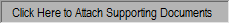 